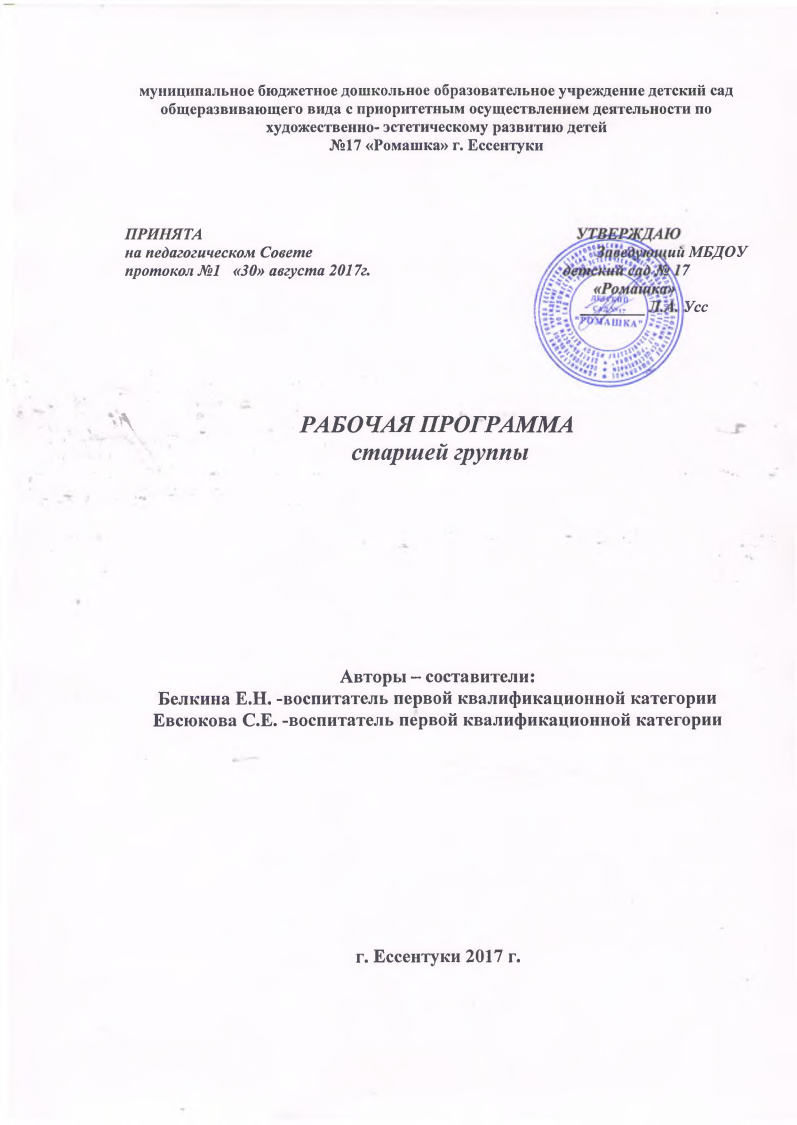 Структура рабочей программы1.Целевой раздел.  1.1. Пояснительная записка:   1.2. Цели и задачи реализации Программы;  1.3. Принципы и подходы к формированию Программы;  1.4. Значимые для разработки и реализации Программы характеристики, в том числе характеристики особенностей развития детей раннего и дошкольного возраста.  1.5. Планируемые результаты освоения Программы.  2. Содержательный раздел. 2.1. Описание образовательной деятельности. 2.2. Описание вариативных форм, способов, методов и средств реализации Программы.2.3.Способы и направления поддержки детской инициативы; 2.4. Особенности образовательной деятельности разных видов и культурных практик2.5.Особенности взаимодействия с семьями воспитанников; 2.6. Региональный компонент.  3. Организационный раздел. 3.1. Описание материально-технического обеспечения Программы, обеспеченности методическими материалами и средствами обучения и воспитания. 3.2. Распорядок и/или режим дня. 3.3. Особенности организации развивающей предметно-пространственной среды.    4. Краткая презентация Программы.1. Целевой раздел1.1. Пояснительная записка.В рабочей программе комплексно представлены все основные содержательные линии воспитания и образования ребенка  данной возрастной группы. Содержание Рабочей программы включает в себя совокупность образовательных областей: социально-коммуникативное развитие, познавательное развитие, речевое развитие, художественно-эстетическое развитие, физическое развитие, которые обеспечивают разностороннее развитие детей с учетом их возрастных и индивидуальных особенностей. Так же содержание соответствует основным положениям возрастной психологии и дошкольной педагогики и выстроено по принципу развивающего образования, целью которого является развитие ребенка и обеспечивает единство воспитательных, развивающих и обучающих целей и задач.Решение программных образовательных задач в совместной деятельности взрослого и детей и самостоятельной деятельности детей не только в рамках непосредственно образовательной деятельности, но и при проведении режимных моментов в соответствии со спецификой дошкольного образовании. Эти цели реализуются в процессе разнообразных видов детской деятельности: игровой, учебной, художественной, двигательной, элементарно-трудовой.Решение обозначенных в Программе целей и задач воспитания возможно только при целенаправленном влиянии педагога на ребенка с первых дней его пребывания в дошкольном образовательном учреждении. От педагогического мастерства каждого воспитателя, его культуры, любви к детям зависят уровень общего развития, которого достигнет ребенок, и степень приобретенных им нравственных качеств. Заботясь о здоровье и всестороннем воспитании детей, педагоги дошкольных образовательных учреждений совместно с семьей должны стремиться сделать счастливым детство каждого ребенка.Рабочая программа разработана в соответствии со следующими нормативными документами:Конституция РФ, ст. 43, 72.Конвенция о правах ребенка (1989г.)Федеральный закон от 29.12.2012 г. № 273–ФЗ «Об образовании в Российской Федерации» вступивший в силу 01.09.2013г.Постановление Главного государственного санитарного врача Российской Федерации от 15 мая 2013г. № 26 «Об утверждении СанПиН 2.4.1.3049-13 «Санитарно–эпидемиологические требования к устройству, содержанию и организации режима работы дошкольных образовательных организаций», зарегистрированное в Минюсте России 29.05.2013г.,№28564. Приказ Министерства образования и науки Российской Федерации от 17.10.2013 г. № 1155 «Об утверждении федерального государственного образовательного стандарта дошкольного образования», зарегистрированного в Минюсте РФ 14.11.2013г., №30384.Приказ Министерства образования и науки РФ от 30 августа 2013 г. № 1014 «Об утверждении Порядка организации и осуществления образовательной деятельности по основным общеобразовательным программам».Устав муниципального дошкольного бюджетного образовательного учреждения «Детский сад № 17 «Ромашка» города Ессентуки.Основная общеобразовательная программа муниципального дошкольного образовательного бюджетного образовательного учреждения «Детский сад № 17 «Ромашка» города Ессентуки  на 2017-2018 учебный год. 1.2.Цели и задачи реализации ПрограммыЦель – «создание благоприятных условий развития детей в соответствии с и возрастными и индивидуальными особенностями и склонностями развития способностей и творческого потенциала каждого ребенка как  субъекта отношений с самим собой, другими детьми ,взрослыми и миром.» Задачи воспитания и обучения  детей старшей группы:Продолжать работу по укреплению здоровья детей: закаливать организм, совершенствовать основные виды движений, следить за осанкой во всех видах деятельности, воспитывать гигиенические привычки и навыки культурного поведения.Расширять представления детей о родной стране, о государственных и народных праздниках. Воспитывать любовь к Родине. Расширять представления о родном крае, городе.Закреплять представления о предметах и явлениях окружающей действительности, растительном и животном мире. Формировать начала экологической культуры.Развивать умения наблюдать, анализировать, сравнивать, выделять характерные, существенные признаки предметов и явлений окружающего мира.Совершенствовать все стороны речи: добиваться чистого произношения всех звуков родного языка, расширять и активизировать словарь, продолжать развивать диалогическую речь, обучать простым формам монологической речи. Учить отвечать на вопросы в краткой и распространённой форме, не торопясь, точно употребляя слова по смыслу.Воспитывать дружеские взаимоотношения между детьми; привычку играть, трудиться, заниматься сообща; стремление радовать старших хорошими поступками. Формировать умение оценивать свою работу, воспитывать привычку работать старательно.  Формировать доброжелательное и уважительное отношение к сверстникам разных национальностей.Формировать у детей предпосылки учебной деятельности.Продолжать развивать внимание, умение понимать поставленную задачу, способы её достижения, воспитывать усидчивость; учить проявлять настойчивость, целеустремлённость в достижении конечного результата.Развивать волевые качества: умение ограничивать свои желания, доводить начатое дело до конца, выполнять установленные нормы поведения, в своих поступках следовать хорошему примеру.Продолжать формировать интерес к музыке, живописи, литературе, народному искусству.Продолжать развивать эстетическое восприятие действительности и произведений искусства, умение чувствовать их характер, настроение, выделять выразительные средства.Продолжать обучать практическим навыкам рисования, лепки, выразительного чтения, рассказывания, развивать певческие навыки и исполнительское умение в танцах.Развивать художественно-творческие способности, поэтический и музыкальный слух, чувство цвета, ритма, формы, композиции.1.3.Основные принципы построения и реализации Программы:научной обоснованности и практической применимости; единства воспитательных, развивающих и обучающих целей и задач процесса образования детей дошкольного возраста, в процессе реализации которых формируются такие знания, умения и навыки, которые имеют непосредственное отношение к развитию детей дошкольного возраста;интеграции образовательных областей в соответствии с возрастными возможностями и особенностями воспитанников, спецификой и возможностями образовательных областей;комплексно-тематического построения образовательного процесса;Для достижения целей Программы первостепенное значение имеют:забота о здоровье, эмоциональном благополучии и своевременном всестороннем развитии каждого ребенка;создание в группе атмосферы гуманного и доброжелательного отношения ко всем воспитанникам, что позволит растить их общительными, добрыми, любознательными, инициативными, стремящимися к самостоятельности и творчеству;максимальное использование разнообразных видов детской деятельности; их интеграции в целях повышения эффективности образовательного процесса;креативность (творческая организация) процесса воспитания и обучения;вариативность использования образовательного материала, позволяющая развивать творчество в соответствии с интересами и наклонностями каждого ребенка;уважительное отношение к результатам детского творчества;обеспечение развития ребенка в процессе воспитания и обучения;координация подходов к воспитанию детей в условиях ДОУ и семьи. Обеспечение участия семьи в жизни групп детского сада и дошкольного учреждения в целом;соблюдение преемственности в работе детского сада и начальной школы, исключающей умственные и физические перегрузки в содержании образования ребенка дошкольного возраста.1.4 Возрастные особенности детей старшей группыДети шестого года жизни уже могут распределять роли до начала игры нестроить свое поведение, придерживаясь роли. Игровое взаимодействие сопровождается речью, соответствующей и по содержанию, и интонационно взятой роли. Речь, сопровождающая реальные отношения детей, отличается от ролевой речи. Дети начинают осваивать социальные отношения и понимать подчиненность позиций в различных видах деятельности взрослых, одни роли становятся для них более привлекательными, чем другие. При распределении ролей могут возникать конфликты, связанные субординацией ролевого поведения. Наблюдается организация игрового пространства, в котором выделяются смысловой «центр» и «периферия». В игре «Больница» таким центром оказывается кабинет врача, в игре «Парикмахерская» — зал стрижки, а зал ожидания выступает в качестве периферии игрового пространства.) Действия детей в играх становятся разнообразными.Развивается изобразительная деятельность детей. Это возраст наиболее активного рисования. В течение года дети способны создать до двух тысяч рисунков. Рисунки могут быть самыми разными по содержанию: это и жизненные впечатления детей, и воображаемые ситуации, и иллюстрастрации к фильмам и книгам. Обычно рисунки представляют собой схематические изображения различных объектов, но могут отличаться оригинальностью композиционного решения, передавать статичные и динамичные отношения. Рисунки приобретают сюжетный характер; достаточно часто встречаются многократно повторяющиеся сюжеты с небольшими или, напротив, существенными изменениями. Изображение человека становится более детализированным и пропорциональным. По рисунку можно судить о половой принадлежности и эмоциональном состоянии изображенного человека.Конструирование характеризуется умением анализировать условия, в которых протекает эта деятельность. Дети используют и называют разные детали деревянного конструктора. Могут заменить детали постройки в зависимости от имеющегося материала. Овладевают обобщенным способом обследования образца. Дети способны выделять основные части предполагаемой постройки. Конструктивная деятельность может осуществляться на основе схемы, по замыслу и по условиям. Появляется конструирование в ходе совместной деятельности.Дети могут конструировать из бумаги, складывая ее в несколько раз (два, четыре, шесть сгибаний); из природного материала. Они осваивают два способа конструирования: 1) от природного материала к художественному образу (в этом случае ребенок «достраивает» природный материал до целостного образа, дополняя его различными деталями); 2) от художественного образа к природному материалу (в этом случае ребенок подбирает необходимый материал, для того чтобы воплотить образ).Продолжает совершенствоваться восприятие цвета, формы и величины, строения предметов; систематизируются представления детей. Они называют не только основные цвета и их оттенки, но и промежуточные цветовые оттенки; форму прямоугольников, овалов, треугольников. Воспринимают величину объектов, легко выстраивают в ряд — по возрастанию или убыванию — до 10 различных предметов.Однако дети могут испытывать трудности при анализе пространственного положения объектов, если сталкиваются с несоответствием формы и их пространственного расположения. Это свидетельствует о том, что в различных ситуациях восприятие представляет для дошкольников известные сложности, особенно если они должны одновременно учитывать несколько различных и при этом противоположных признаков.Как показали исследования отечественных психологов, дети старшего дошкольного возраста способны рассуждать и давать адекватные причинные объяснения, если анализируемые отношения не выходят за пределы их наглядного опыта.Развитие воображения в этом возрасте позволяет детям сочинять достаточно оригинальные и последовательно разворачивающиеся истории. Воображение будет активно развиваться лишь при условии проведения специальной работы по его активизации.Продолжают развиваться устойчивость, распределение, переключаемость внимания. Наблюдается переход от непроизвольного к произвольному вниманию.Продолжает совершенствоваться речь, в том числе ее звуковая сторона. Дети могут правильно воспроизводить шипящие, свистящие и сонорные звуки. Развиваются фонематический слух, интонационная выразительность речи при чтении стихов в сюжетно-ролевой игре и в повседневной жизни.Совершенствуется грамматический строй речи. Дети используют практически все части речи, активно занимаются словотворчеством. Богаче становится лексика: активно используются синонимы и антонимы.Развивается связная речь. Дети могут пересказывать, рассказывать по картинке, передавая не только главное, но и детали.Достижения этого возраста характеризуются распределением ролей игровой деятельности; структурированием игрового пространства; дальнейшим развитием изобразительной деятельности, отличающейся высокой продуктивностью; применением в конструировании обобщенного способа обследования образца; усвоением обобщенных способов изображения предметов одинаковой формы.Восприятие в этом возрасте характеризуется анализом сложных форм объектов; развитие мышления сопровождается освоением мыслительных средств (схематизированные представления, комплексные представления, представления о цикличности изменений); развиваются умение общаться, причинное мышление, воображение, произвольное внимание, речь, образ Я.1.5. Планируемые результаты освоения программы  - представлены в виде целевых ориентиров дошкольного образования, как результата освоения рабочей программы. Специфика дошкольного детства (гибкость, пластичность развития ребенка, высокий разброс вариантов развития воспитанника, его непосредственность и непроизвольность) не позволяет требовать от ребенка дошкольного возраста достижения конкретных образовательных результатов и обусловливает необходимость определения результатов освоения образовательной программы в виде целевых ориентиров. Эти социально-нормативные возрастные характеристики возможных достижений ребенка являются ориентиром для педагогов и родителей, обозначающим направленность воспитательной деятельности взрослых.   Они отражают конкретные результаты развития и достижения воспитанников в процессе освоения программы и представляют собой следующие характеристики:Ребенок овладевает основными культурными средствами, способами деятельности, проявляет инициативу и самостоятельность в разных видах деятельности — игре, общении, познавательно-исследовательской деятельности, конструировании и др.; способен выбирать себе род занятий, участников по совместной деятельности.Ребенок обладает установкой положительного отношения к миру, к разным видам труда, другим людям и самому себе, обладает чувством собственного достоинства; активно взаимодействует со сверстниками и взрослыми, участвует в совместных играх.Способен договариваться, учитывать интересы и чувства других, сопереживать неудачам и радоваться успехам других, адекватно проявляет свои чувства, в том числе чувство веры в себя, старается разрешать конфликты. Умеет выражать и отстаивать свою позицию по разным вопросам.Способен сотрудничать и выполнять как лидерские, так и исполнительские функции в совместной деятельности.Понимает, что все люди равны вне зависимости от их социального происхождения, этнической принадлежности, религиозных и других верований, их физических и психических особенностей.Проявляет эмпатию по отношению к другим людям, готовность прийти на помощь тем, кто в этом нуждается.Проявляет умение слышать других и стремление быть понятым другими.Ребенок обладает развитым воображением, которое реализуется в разных видах деятельности, и прежде всего в игре; владеет разными формами и видами игры, различает условную и реальную ситуации; умеет подчиняться разным правилам и социальным нормам. Умеет распознавать различные ситуации и адекватно их оценивать.Ребенок достаточно хорошо владеет устной речью, может выражать свои мысли и желания, использовать речь для выражения своих мыслей, чувств и желаний, построения речевого высказывания в ситуации общения, выделять звуки в словах, у ребенка складываются предпосылки грамотности.У ребенка развита крупная и мелкая моторика; он подвижен, вынослив, владеет основными движениями, может контролировать свои движения и управлять ими.Ребенок способен к волевым усилиям, может следовать социальным нормам поведения и правилам в разных видах деятельности, во взаимоотношениях со взрослыми и сверстниками, может соблюдать правила безопасного поведения и навыки личной гигиены.Проявляет ответственность за начатое дело.Ребенок проявляет любознательность, задает вопросы взрослым сверстникам, интересуется причинно-следственными связями, пытается самостоятельно придумывать объяснения явлениям природы и поступкам людей; склонен наблюдать, экспериментировать. Обладает начальными знаниями о себе, о природном и социальном мире, в котором он живет; знаком с произведениями детской литературы, обладает элементарными представлениями из области живой природы, естествознания, математики, истории и т.п.; способен к принятию собственных решений, опираясь на свои знания и умения в различных видах деятельности.Открыт новому, то есть проявляет желание узнавать новое, самостоятельно добывать новые знания; положительно относится к обучению в школе.Проявляет уважение к жизни (в различных ее формах) и заботу об окружающей среде.Эмоционально отзывается на красоту окружающего мира, произведения народного и профессионального искусства (музыку, танцы, театральную деятельность, изобразительную деятельность и т. д.).Проявляет патриотические чувства, ощущает гордость за свою страну, ее достижения, имеет представление о ее географическом разнообразии, многонациональности, важнейших исторических событиях.Имеет первичные представления о себе, семье, традиционных семейных ценностях, включая традиционные гендерные ориентации, проявляет уважение к своему и противоположному полу.Соблюдает элементарные общепринятые нормы, имеет первичные ценностные представления о том, «что такое хорошо и что такое плохо», стремится поступать хорошо; проявляет уважение к старшим и заботу о младших.Имеет начальные представления о здоровом образе жизни. Воспринимает здоровый образ жизни как ценность..2. Содержательный раздел2.1. Описание образовательной деятельности.Образовательная область «Социально-коммуникативное развитие»«Социально-коммуникативное развитие направлено на усвоение норм и ценностей, принятых в обществе, включая моральные и нравственные ценности; развитие общения и взаимодействия ребенка со взрослыми и сверстниками; становление самостоятельности, целенаправленности и саморегуляции собственных действий; развитие социального и эмоционального интеллекта, эмоциональной отзывчивости, сопереживания, формирование готовности к совместной деятельности со сверстниками, формирование уважительного отношения и чувства принадлежности к своей семье и к сообществу детей и взрослых в Организации; формирование позитивных установок к различным видам труда и творчества; формирование основ безопасного поведения в быту, социуме, природе».Образовательная область «Познавательное развитие».«Познавательное развитие предполагает развитие интересов детей, любознательности и познавательной мотивации; формирование познавательных действий, становление сознания; развитие воображения и творческой активности; формирование первичных представлений о себе, других людях, объектах окружающего мира, о свойствах и отношениях объектов окружающего мира (форме, цвете, размере, материале, звучании, ритме, темпе, количестве, числе, части и целом, пространстве и времени, движении и покое, причинах и следствиях и др.), о малой родине и Отечестве, представлений о социо-культурных ценностях нашего народа, об отечественных традициях и праздниках, о планете Земля какобщемдоме людей, об особенностях ее природы, многообразии стран и народов мира».Образовательная область «Речевое развитие»«Речевое развитие включает владение речью, как средством общения и культуры; обогащение активного словаря; развитие связной, грамматически правильной диалогической и монологической речи; развитие речевого творчества; развитие звуковой и интонационной культуры речи, фонематического слуха; знакомство с книжной культурой, детской литературой, понимание на слух текстов различных жанров детской литературы; формирование звуковой аналитико-синтетической активности как предпосылки обучения грамоте».Образовательная область «Художественно-эстетическое развитие»«Художественно-эстетическое развитие предполагает развитие предпосылок ценностно-смыслового восприятия и понимания произведений искусства (словесного, музыкального, изобразительного), мира природы; становление эстетического отношения к окружающему миру; формирование элементарных представлений о видах искусства; восприятие музыки, художественной литературы, фольклора; стимулирование сопереживания персонажам художественных произведений; реализацию самостоятельнойтворческой деятельности детей (изобразительной, конструктивно-модельной, музыкальной и др.)».Образовательная область «Физическое развитие»Развитие игровой деятельности2.2. Описание вариативных форм, способов, методов и средствреализации Программы: Воспитательно-образовательный процесс подразделяется на:образовательную деятельность, осуществляемую в процессе организации различных видов детской деятельности (игровой, коммуникативной, трудовой, познавательно-исследовательской, продуктивной, музыкально-художественной, чтения) – организованная образовательная деятельностьобразовательную деятельность, осуществляемую в ходе режимных моментов;свободную самостоятельнуюдеятельностьдетей;индивидуальную работу с детьми;совместные мероприятия – межгрупповые, общесадовские, групповые;взаимодействие с семьями детей по реализации основной общеобразовательной программы дошкольного образования.Построение образовательного процесса основывается на адекватных возрасту формах работы с детьми. Выбор форм работы осуществляется педагогом самостоятельно и зависит от контингента воспитанников, оснащенности дошкольного учреждения, культурных и региональных особенностей, специфики дошкольного учреждения, от опыта и творческого подхода педагога.Основной вид деятельности детей дошкольного возраста – игра. Обучение происходит опосредованно, в процессе увлекательной для детей деятельности.В старшем дошкольном возрасте выделяется время для занятий учебно-тренирующего характера.В подготовительной к школе группе используются следующие формы работы с детьми.Организованная образовательнаядеятельностьигры дидактические, дидактические с элементами движения, сюжетно-ролевые, подвижные, психологические, музыкальные, хороводные, театрализованные, игры-драматизации, игры на прогулке, подвижные игры имитационного характера;просмотр и обсуждение мультфильмов, видеофильмов, телепередач;чтение и обсуждение программных произведений разных жанров, чтение, рассматривание и обсуждение познавательных и художественных книг, детских иллюстрированных энциклопедий;создание ситуаций педагогических, морального выбора; беседы социально-нравственного содержания, специальные рассказы воспитателя детям об интересных фактах и событиях, о выходе из трудных житейских ситуаций, ситуативные разговоры с детьми;наблюдения за трудом взрослых, за природой, на прогулке; сезонные наблюдения;изготовление предметов для игр, познавательно-исследовательской деятельности; создание макетов, коллекций и их оформление, изготовление украшений для группового помещения к праздникам, сувениров; украшение предметов для личного пользования;проектная деятельность, познавательно-исследовательская деятельность, экспериментирование, конструирование;оформление выставок работ народных мастеров, произведений декоративно-прикладного искусства, книг с иллюстрациями, репродукций произведений живописи и пр.; тематических выставок (по временам года, настроению и др.), выставок детского творчества, уголков природы;викторины, сочинение загадок;инсценирование и драматизация отрывков из сказок, разучивание стихотворений, развитие артистических способностей в подвижных играх имитационного характера;рассматривание и обсуждение предметных и сюжетных картинок, иллюстраций к знакомым сказкам и потешкам, игрушек, эстетически привлекательных предметов (деревьев, цветов, предметов быта и пр.), произведений искусства (народного, декоративно-прикладного, изобразительного, книжной графики и пр.), обсуждение средств выразительности;продуктивная деятельность (рисование, лепка, аппликация, художественный труд) по замыслу, на темы народных потешек, по мотивам знакомых стихов и сказок, под музыку, на тему прочитанного или просмотренного произведения; рисование иллюстраций к художественным произведениям; рисование, лепка сказочных животных; творческие задания, рисование иллюстраций к прослушанным музыкальным произведениям;слушание и обсуждение народной, классической, детской музыки, дидактические игры, связанные с восприятием музыки;подыгрываниена музыкальных инструментах, оркестр детских музыкальных инструментов;музыкальная деятельность:совместное пение, упражнения на развитие голосового аппарата, артикуляции, певческого голоса, беседы по содержанию песни (ответы на вопросы), драматизация песен;танцевальная деятельность:показ взрослым танцевальных и плясовых музыкально-ритмических  движений, показ ребенком плясовых движений, совместные действия детей, совместное составление плясок под народные мелодии, хороводы;физкультурная деятельность: игровые, сюжетные, тематические (с одним видом физических упражнений), комплексные (с элементами развит речи, математики, конструирования), контрольно-диагностические, учебно-тренирующего характера, физкультминутки; игры и упражнения под тексты стихотворений, потешек, народных песенок, авторских стихотворений, считалок; сюжетные физкультурные занятия на темы прочитанных сказок, потешек; ритмическая гимнастика, игры и упражнения под музыку, игровые беседы с элементами движений.Образовательная деятельность при проведении режимных моментовфизическое развитие: комплексы закаливающих процедур (оздоровительные прогулки, мытье рук прохладной водой перед каждым приемом пищи, полоскание рта и горла после еды, воздушные ванны, ходьба босиком по ребристым дорожкам до и после сна, контрастные ножные ванны), утренняя гимнастика, упражнения и подвижные игры во второй половине дня;социально личностное развитие: ситуативные беседы при проведении режимных моментов, подчеркивание их пользы; развитие трудовых навыков через поручения и задания, дежурства, навыки самообслуживания; помощь взрослым; участие детей в расстановке и уборке инвентаря и оборудования для занятий, в построении конструкций для подвижных игр и упражнений (из мягких блоков, спортивного оборудования); формирование навыков безопасного поведения при проведении режимных моментов;познавательно речевое развитие: создание речевой развивающей среды; свободные диалоги с детьми в играх, наблюдениях, при восприятии картин, иллюстраций, мультфильмов; ситуативные разговоры с детьми; называние трудовых действий и гигиенических процедур, поощрение речевой активности детей; обсуждения (пользы закаливания, занятий физической культурой, гигиенических процедур);художественно- эстетическое развитие: использование музыки в повседневной жизни детей, в игре, в досуговой деятельности, на прогулке, в изобразительной деятельности, при проведении утренней гимнастики, привлечение внимания детей к разнообразным звукам в окружающем мире, к оформлению помещения, привлекательности оборудования, красоте и чистоте окружающих помещений, предметов, игрушек.Самостоятельная деятельность детейфизическое развитие: самостоятельные подвижные игры, игры на свежем воздухе, спортивные игры и занятия (катание на санках, лыжах, велосипеде и пр.); социально личностное развитие: индивидуальные игры, совместные игры, все виды самостоятельной деятельности, предполагающие общение со сверстниками;познавательно речевое развитие: самостоятельное чтение детьми коротких стихотворений, самостоятельные игры по мотивам художественных произведений, самостоятельная работа в уголке книги, в уголке театра, сюжетно-ролевые игры, рассматривание книг и картинок; самостоятельное раскрашивание «умных раскрасок», развивающие настольно-печатные игры, игры на прогулке, авто-дидактические игры (развивающие пазлы, рамки-вкладыши, парные картинки);художественно эстетическое развитие: предоставление детям возможности самостоятельно рисовать, лепить, конструировать (преимущественно во второй половине дня), рассматривать репродукции картин, иллюстрации, музицировать (пение, танцы), играть на детских музыкальных инструментах (бубен, барабан, колокольчик и пр.), слушать музыку.Мероприятия групповые, межгрупповые и общесадовскиефизкультурные досуги (проводятся 1-2 раза в месяц);спортивные праздники (проводятся 2-3 раза в год);соревнования;дни здоровья;тематические досуги;праздники;театрализованныепредставления;смотры и конкурсы; и экскурсии.Содержание педагогической диагностикиПедагогическая диагностика проводится в ходе наблюдений за активностью детей в спонтанной и специально организованной деятельности. коммуникации со сверстниками и взрослыми (как меняются способы установления и поддержания контакта, принятия совместных решений, разрешения конфликтов, лидерства и пр.);игровой деятельности;познавательной деятельности (как идет развитие детских способностей, познавательной активности);проектной деятельности (как идет развитие детской инициативности, ответственности и автономии, как развивается умение планировать и организовывать свою деятельность);художественной деятельности;физического развития.Результаты диагностики могут использоваться исключительно для решения следующих образовательных задач:1) индивидуализации образования (в том числе поддержки ребенка, построения его образовательной траектории или профессиональной коррекции особенностей его развития);2) оптимизации работы с группой детей. В ходе образовательной деятельности педагоги должны создавать диагностические ситуации, чтобы оценить индивидуальную динамику детей и скорректировать свои действия.2.3. Региональный компонент.Ориентиром для работы по Региональному компоненту служит Примерная основная образовательная программа дошкольного образования Ставропольского края под редакцией Р.М.Литвиновой, Т.В. Чусовитиной, Т.А. Ильиной, Л.А. Поповой, О.Н. Корнюшиной,  в основу которой положена идея как личностно-ориентированного, так и деятельностного подходов в воспитании, обучении и развитии детей дошкольного возраста.    Региональный компонент включает в себя знакомство дошкольников с историей, культурой, природным окружением родного края.Цель: Развивать первоначальные представления об истории и самобытности русского народа на примере Ставропольского края. Воспитание гражданина и патриота своей страны, формирование нравственных ценностей.Задачи:   -    Развивать познавательный интерес к своей Родине, любознательность,     эмоциональную отзывчивость к культурно-историческому наследию Ставрополья;     - Дать знания детям о родном городе, крае: символика,  достопримечательности,       промышленные объекты, их вред и польза, экологическая  ситуация;   -   Воспитывать патриотические чувства: любовь к родным – городу, краю,       Родине, уважение к своему прошлому и настоящему,  познакомить с историей       происхождения города;      -  Актуализировать и закреплять знания дошкольников о многонациональном        населении нашего края, воспитывать толерантное отношение к различным     культурам, развивать навыки общения     - развивать эмоционально- ценностное отношение к семье, дому, стране;      - дать элементарные знания о флоре и фауне  Ставрополья;      -   Знакомство с художниками, поэтами, композиторами Ставрополья,          воспитывать любовь к прекрасному, уважение к людям искусства, своим         землякам,  воспитывать чувства гордости за своих земляков.      - оказание необходимой помощи семьям воспитанников в вопросах          патриотического воспитания детей.     - формировать экологическую культуру у детей и их родителей, желание принимать       участие в проведении мероприятий по охране окружающей среды.Литература          1.Р.М.Литвинова .Региональная культура: художники , писатели, композиторы. 2010г.           2. Р.М.Литвинова, А.Т.Пащенко. Региональная культура: художники, писатели, композиторы. 2010г.,сборник №2           3.Богачкова А.Е. История Изобильненского района. 1994г.           4. Кондрыкинская Л.А. С чего начинается Родина? 2003г.           5. Система патриотического воспитания ДОУ. Е.Ю.Александрова 2007г.К концу года дети   должны знать:Свой домашний адрес, название города, края.Иметь представление о символике Ставрополя, Ставропольского края.Знать названия близлежащих улиц.Иметь представления о жизни и быте народов Северного Кавказа.Различать национальные костюмы, уметь играть в их подвижные игры.Узнавать на фотографиях достопримечательности города, уметь рассказать о них.Знать профессии своих родителей.Знать правила поведения в природе, на улицах городаУметь рассказать о неразрывной связи человека с природой, значимости окружающей среды для здорового образа жизни людей.2.4. Особенности образовательной деятельности разных видов и культурных практикИгровая деятельность – форма активности ребенка, направленная не на результат, а на процесс действия и способы его осуществления, характеризующаяся принятием ребенком условной (в отличие от его реальной жизненной) позиции.	Виды игровой деятельности:	Творческие игры:- режиссерские (на основе готового содержания, предложенного взрослым; по мотивам литературных произведений; с сюжетами, самостоятельно придуманными детьми);- сюжетно-ролевые;- игры-драматизации;- театрализованные;- игры со строительным материалом (со специально созданным материалом: напольным и настольным строительным материалом, строительными наборами, конструкторами и т.п.; с природным материалом; с бросовым материалом);- игра-фантазирование;- импровизационные игры-этюды.	Игры с правилами:- дидактические (по содержанию: математические, речевые, экологические; по дидактическому материалу: игры с предметами, настольно-печатные, словесные (игры-поручения, игры-беседы, игры-путешествия, игры-предположения, игры-загадки);- подвижные (по степени подвижности: малой, средней и большой подвижности; по преобладающим движениям: игры с прыжками, с бегом, лазаньем и т.п.; по предметам: игры с мячом, с обручем, скакалкой и т.д.);- развивающие;- музыкальные;компьютерные (основанные на сюжетах художественных произведений; стратегии; обучающие).Познавательно-исследовательская деятельность – форма активности ребенка, направленная на познание свойств и связей объектов и явлений, освоение способов познания, способствующая формированию целостной картины мира.Виды познавательно-исследовательской деятельности:-  экспериментирование;- исследование;- моделирование: замещение, составление моделей, деятельность с использованием моделей; по характеру моделей: предметное моделирование, знаковое моделирование, мысленное моделирование.Коммуникативная деятельность – форма активности ребенка, направленная на взаимодействие с другим человеком как субъектом, потенциальным партнером по общению, предполагающая согласование и объединение усилий с целью налаживания отношений и достижения общего результата. Формы общения со взрослым: ситуативно-деловое; внеситуативно-познавательное; внеситуативно-личностное.Формы общения со сверстником: эмоционально-практическое; внеситуативно-деловое; интуативно-деловое.Двигательная деятельность–форма активности ребенка, позволяющая ему решать двигательные задачи путем реализации двигательной функции.Гимнастика:- основные движения (ходьба, бег, метание, прыжки, лазанье, равновесие);- строевые упражнения;- танцевальные упражнения.- с элементами спортивных игр:- летние виды спорта;- зимние виды спорта.Игры:- подвижные;- с элементами спорта.Простейший туризм.Катание на самокате, санках, велосипеде, ходьба на лыжах и др.Трудовая деятельность – это форма активности ребенка, требующая приложения усилий для удовлетворения физиологических и моральных потребностей и приносящая конкретный результат, который можно увидеть/потрогать/почувствовать. Виды трудовой деятельности:- самообслуживание;- хозяйственно-бытовой труд;- труд в природе;- ручной труд.Продуктивная деятельность (конструирование и изобразительная деятельность)– форма активности ребенка, в результате которой создается материальный или идеальный продукт.	Виды продуктивной деятельности:Рисование, лепка, аппликация:- предметные;- сюжетные;- декоративные.Художественный труд:- аппликация;	- конструирование из бумаги.Конструирование:- из строительных материалов;- из коробок, катушек и другого бросового материала;- из природного материала.Музыкально-художественная деятельность – это форма активности ребенка, дающая ему возможность выбирать наиболее близкие и успешные в реализации позиции: слушателя, исполнителя, сочинителя.Виды музыкально-художетсвенной деятельности:- восприятие музыки (вокальное, инструментальное).- исполнительство (вокальное, инструментальное): пение, музыкально-ритмические движения, игра на детских музыкальных инструментах;- творчество (вокальное, инструментальное): пение, музыкально-ритмические движения, музыкально-игровая деятельность, игра на музыкальных инструментах. 	Восприятие художественной литературы – форма активности ребенка, предполагающая не пассивное созерцание, а деятельность, которая воплощается во внутреннем содействии, сопереживании героям, в воображаемом перенесении на себя событий, «мысленном действии», в результате чего возникает эффект личного присутствия, личного участия в событиях.Виды восприятия художественной литературы:- чтение (слушание);- обсуждение (рассуждение);- рассказывание (пересказывание), декламация;- разучивание;- ситуативный разговор.2.4.Способы и направления поддержки детской инициативы;В образовательном процессе в группе ребёнок и взрослые (педагоги, родители, медицинский персонал) находятся во взаимодействии, причем взрослые  определяют содержание, задачи, способы их реализации, а ребёнок творит, выражая себя и свою природу, свой мир через широкий спектр видов деятельности, выбор которых осуществляется с ориентацией на интересы, способности ребёнка.Ситуация выбора важна для дальнейшей социализации ребёнка, поэтому в группе педагоги помогают ребёнку определиться с выбором, стараясь направить и увлечь его той деятельностью, в которой, с одной стороны, ребёнок в большей степени может удовлетворить свои образовательные интересы и овладеть определёнными способами деятельности, с другой — это позволит педагогу может решить собственно педагогические задачи.Уникальная природа ребёнка дошкольного возраста может быть охарактеризована как деятельностная. Включаясь в разные виды деятельности, ребёнок стремится познать, преобразовать мир самостоятельно за счёт возникающих инициатив.Все виды деятельности, предусмотренные программой МДОУ, используются в равной степени и моделируются в соответствии с теми задачами, которые реализует педагог в совместной деятельности, в режимных моментах и др.     Педагоги тактично сотрудничают с детьми: не показывая и объясняя всё сразу, не преподносить сразу какие-либо неожиданные сюрпризные, шумовые эффекты и т.п. Необходимо создавать условия, чтобы дети о многом догадывались самостоятельно, получали от этого удовольствие.Обязательным условием взаимодействия педагога с ребёнком является создание развивающей среды, насыщенной социально значимыми образцами деятельности и общения, способствующей формированию таких качеств личности, как: активность, инициативность, доброжелательность и др. Важную роль здесь играет сезонность и событийность образования дошкольников. Чем ярче будут события, происходящие в детской жизни, тем больше вероятность того, что они найдут отражение в деятельности ребёнка, в его эмоциональном развитии.Для  возрастной группы 5-6 летПриоритетной сферой проявления детской инициативы в данном возрасте является  познавательная деятельность, расширение информационного кругозора, игровая деятельность со сверстниками. Для поддержки детской инициативы взрослым необходимо:способствовать стремлению детей делать собственные умозаключения, относится к их попыткам внимательно, с уважением;обеспечивать для детей возможности осуществления их желания переодеваться и наряжаться, примеривать на себя разные роли. Иметь в группе набор атрибутов и элементов костюмов для переодевания, а также технические средства, обеспечивающие стремление детей петь, двигаться, танцевать под музыку;создавать условия, обеспечивающие детям возможность конструировать из различных материалов себе "дом", укрытие для сюжетных игр;при необходимости осуждать негативный поступок ребенка с глазу на глаз, но не допускать критики его личности, его качеств;не допускать диктата, навязывания в выборе сюжетов игр;обязательно участвовать в играх детей по их приглашению (или при их добровольном согласии) в качестве партнера, равноправного участника, но не руководителя игры. Руководство игрой проводить опосредованно (прием телефона, введения второстепенного героя, объединения двух игр);привлекать детей к украшению группы к различным мероприятиям, обсуждая разные возможности и предложения;побуждать детей формировать и выражать собственную эстетическую оценку воспринимаемого, не навязывая им мнение взрослого;привлекать детей к планированию жизни группы на день, опираться на их желание во время занятий;читать и рассказывать детям по их просьбе, включать музыку.Способы поддержки детской инициативыОбеспечение использования собственных, в том числе «ручных», действий в познании различных количественных групп, дающих возможность накопления чувственного опыта предметно-количественного содержания. Использование разнообразного дидактического наглядного материала,  способствующего выполнению каждым ребенком действий с различными предметами, величинами.Организация речевого общения детей, обеспечивающая самостоятельное использование слов, обозначающих математические понятия, явления окружающей действительности.Организация обучения детей, предполагающая использование детьми совместных действий в освоении различных понятий. Для этого на занятиях дети организуются в микро группы по 3-4 человека. Такая организация провоцирует активное речевое общение детей со сверстниками.Организация разнообразных форм взаимодействия: «педагог – дети», «дети – дети».Направления поддержки детской инициативы- позиция педагога при организации жизни детей в детском саду, дающая возможность самостоятельного накопления чувственного опыта и его осмысления. Основная роль воспитателя - организация ситуаций для познания детьми отношений между предметами, когда ребенок сохраняет в процессе обучения чувство комфортности и уверенности в собственных силах;-психологическая перестройка позиции педагога на личностно-ориентированное взаимодействие с ребенком в процессе обучения, содержанием которого является формирование у детей средств и способов приобретения знаний в ходе специально организованной самостоятельной деятельности;- фиксация успеха, достигнутого ребенком, его аргументация создает положительный эмоциональный фон для проведения обучения, способствует возникновению познавательного интереса.2.6.Особенности взаимодействия с семьями воспитанников В старшей  группе «Воробышек»                                             2017 – 2018 учебный год 3. Организационный раздел.3.1Обеспеченность методическими материалами и средствами обучения и воспитания.Методическое обеспечение:Старшая группа (5 - 6 лет)Оборудование для сюжетной игрыОборудование для игры с правиламиОборудование для изобразительной деятельностиОборудование для конструированияОборудование для познавательно-исследовательской деятельностиОборудование, обеспечивающее двигательную активность детей3.2.Распорядок дня.старшей группы7.00-8.30 – прием и осмотр, игры, утренняя гимнастика8.30-8.55 – подготовка к завтраку, завтрак8.55-9.15 – игры, самостоятельная деятельность9.15-10.15 – организованная образовательная деятельность10.15-12.25 –игры, подготовка к прогулке, прогулка (игры, наблюдения, труд)12.25-12.40 – возвращение с прогулки, игры12.40-13.10 – подготовка к обеду, обед13.10-15.00 – подготовка ко сну, дневной сон15.00-15.25 –постепенный подъем, воздушные и водные процедуры15.25-15.40 – подготовка к полднику, полдник15.40-16.20 – игры,  самостоятельная и организованная образовательная деятельность детей16.20-16.40 – чтение художественной литературы16.40-19.00 – подготовка к прогулке, прогулка, постепенный  уход домойСетка занятийПримечание: 1 НОД– 9.00-9.20                       2 НОД– 9.30-9.55                       3 НОД– 15.40.-16.00 Циклограмма деятельности в режимные моменты Учебный план муниципального бюджетного дошкольного образовательного учреждения детский сад общеразвивающего вида с приоритетным осуществлением деятельности по художественно- эстетическому развитию детей № 17 «Ромашка» является нормативным  актом, регламентирующим организацию образовательного процесса в  МБДОУ  с учетом специфики МБДОУ, программно- методического, кадрового обеспечения; устанавливающего  перечень образовательных областей и объем учебного времени, отводимого на проведение непосредственно организованной образовательной деятельности.       Учебный план МБДОУ соответствует Уставу и виду дошкольного учреждения.       Группы общеразвивающей направленности работают в режиме пятидневной рабочей недели, в режиме полного дня (12 часового пребывания) с 7.00 до 19.00 ежедневно.Годовой календарный графикМБДОУ детский сад № 17 «Ромашка».     Учебный год в МБДОУ детский сад № 17 «Ромашка»  начинается с 1 сентября 2017 года и заканчивается 31.05.2018 г. Таким образом, длительность учебного периода 2017- 2018 учебного года будет составлять 36 учебных недель.       В дни каникул проводится непосредственно организованная образовательная деятельность только эстетической и оздоровительной направленности (музыкальная и оздоровительная). В летний период организуются подвижные и спортивные игры, праздники, экскурсии и т.д., увеличивается продолжительность прогулок.Максимально допустимый объем недельной образовательной нагрузки, включая реализацию дополнительных образовательных программ для детей дошкольного возраста соответствует СанПиН 2.4.1.3049-13:1. Образовательная деятельность по дополнительному образованию проводится не чаще:Учебный план непосредственно организованной образовательной деятельности                                 МБДОУ детского сада № 17 «Ромашка» на 2017 – 2018  учебный год.Расписание непосредственно образовательной деятельностиМБДОУ детского сада  № 17 «Ромашка» на 2017- 2018 учебный год. Особенности организации предметно-пространственной развивающей среды. Рассматривается как система условий, обеспечивающих всю полноту развития деятельности ребенка и его личности; включает обстановку, объекты и материалы различного функционального значения;Позволяет педагогу решать конкретные образовательные задачи, вовлекая детей в процесс познания и усвоения навыков и умений, обеспечивая максимальный психологический комфорт для каждого ребенкаРазвивающая среда – это организованное социокультурное и педагогическое пространство, в рамках которого структурируются несколько взаимосвязанных подпространств, создающих наиболее благоприятные условия для развития и саморазвития каждого включенного в нее субъекта. Создали развивающую среду в дошкольном образовательном учреждении — обеспечение жизненно важных потребностей формирующейся личности: витальных, социальных, духовных.Развивающая среда выступает в роли стимулятора, движущей силы в целостном процессе становления личности ребенка, она обогащает личностное развитие.Представляет собой средой в группе с элементами, стимулирующими познавательную, эмоциональную, двигательную деятельность детей.Предметно-развивающая среда организована так, чтобы каждый ребенок имел возможность свободно заниматься любимым делом. Размещено  оборудования по секторам (центрам развития) позволяет детям объединиться подгруппами по общим интересам: конструирование, рисование, ручной труд, театрально-игровая деятельность, экспериментирование. Обязательным в оборудовании есть материалы, активизирующие познавательную деятельность: развивающие игры, технические устройства и игрушки, модели, предметы для опытно-поисковой работы-магниты, увеличительные стекла, пружинки, весы, мензурки и прочее; большой выбор природных материалов для изучения, экспериментирования, составления коллекций.Есть  материалы учитывающие интересы мальчиков и девочек, как в труде, так и в игре. У мальчиков есть инструменты для работы с деревом, девочкам для работы с рукоделием. Для развития творческого замысла в игре у девочек есть предметы женской одежды, украшения, кружевные накидки, банты, сумочки, зонтики и т. п. ; мальчикам - детали военной формы, предметы обмундирования и вооружения рыцарей, русских богатырей, разнообразные технические игрушки.  Имеется большое количество «подручных» материалов (веревок, коробочек, проволочек, колес, ленточек, которые творчески используются для решения различных игровых проблем. В старшей группе, так же, есть различные материалы, способствующие овладению чтением, математикой: печатные буквы, слова, таблицы, книги с крупным шрифтом, пособие с цифрами, настольно-печатные игры с цифрами и буквами, ребусами, а так же материалами, отражающими школьную тему: картинки о жизни школьников, школьные принадлежности, фотографии школьников-старших братьев или сестер, атрибуты для игр в школу. В оборудовании старшего дошкольника являются материалы, стимулирующие развитие широких социальных интересов и познавательной активности детей. Это детские энциклопедии, иллюстрированные издания о животном и растительном мире планеты, о жизни людей разных стран, детские журналы, альбомы, проспекты.  Предметно-развивающая образовательная среда насыщенная, стала основой для организации увлекательной, содержательной жизни и разностороннего развития каждого ребенка. Развивающая предметная среда стала основным средством формирования личности ребенка и является источником его знаний и социального опыта.Среда окружающая детей в детском саду,  обеспечивает безопасность их жизни, способствовать укреплению здоровья и закаливанию организма каждого их них.Это означает, что для всестороннего развития ребенка мы  организуем несколько предметно- развивающих «сред»: для речевого, математического, эстетического, физического развития, которые в зависимости от ситуации могут объединяться в одну или несколько многофункциональных сред. При этом очень важно, чтобы предметы и игрушки, которыми будет манипулировать и действовать ребенок, на первом этапе освоения данной среды были не просто объектами его внимания, а средством общения со взрослыми.  Предметные действия детей и их пространственно-временные «переживания», обязательно сопровождаются речевым комментарием (например: «Я залезаю под стол, я лезу на стул и т. п.) - показ предмета и его называние;- показ действий с предметами и их называние;-предоставление ребенку свободы выбора действий и экспериментирование.В соответствии с ФГОС дошкольного образования в группе выполняются Требования к развивающей предметно-пространственной среде.Важно, что в группе предметная среда имеет характер открытой, незамкнутой системы, способной к корректировке и развитию. Иначе говоря, среда не только развивающая, но и развивающаяся. При любых обстоятельствах предметный мир, окружающий ребенка, необходимо пополнять и обновлять, приспосабливая к новообразованиям определенного возраста.Таким образом, создавая развивающую предметно-пространственную  среду любой возрастной группы в ДОУ, необходимо учитывать психологические основы конструктивного взаимодействия участников воспитательно-образовательного процесса, дизайн и эргономику современной среды дошкольного учреждения и психологические особенности возрастной группы, на которую нацелена данная среда.Предметно-пространственная среда выполняет функции:Информационная – каждый предмет несет определенные сведения об окружающем мире, становится средством передачи социального опыта.Стимулирующая – должна быть мобильной и динамичной. В ее организации педагогу необходимо учитывать «зону ближайшего развития», возрастные, индивидуальные особенности ребенка, его потребности, стремления и способности.Развивающая – сочетание традиционных и новых, необычных компонентов, что обеспечивает преемственность развития деятельности от простых ее форм к более сложным.«Предметно развивающая среда – это система материальных объектов деятельности ребёнка, содержание его духовного и физического развития, это единство социальных и предметных средств».4. Презентация рабочей программыРабочая образовательная программа по развитию детей старшей группы от 5-ти до 6-ти лет разработана на основе основной образовательной программы дошкольного образования МБДОУ  детского сада № 17 «Ромашка» с учетом содержания и требований ФГОС ДО.  Она определяет содержание и организацию образовательного процесса. Направлена на формирование общей и сенсорной культуры, развитие физических, интеллектуальных и социально-личностных качеств, на  формирование предпосылок учебной деятельности, обеспечивающих социальную успешность, сохранение и укрепления физического и психического здоровья детей, формирование основ безопасного поведения, двигательной и гигиенической культуры.      Рабочая программа состоит из трех разделов: целевой, содержательный, организационный.     Целевой раздел рабочей программы включает в себя цели, задачи, принципы и подходы к формированию программы, особенности развития детей старшего возраста, дополнительное образование, региональный компонент и проектную деятельность.Содержательный раздел рабочей программы включает совокупность образовательных областей, которые обеспечивают разностороннее развитие детей с учетом их возрастных и индивидуальных особенностей по основным направлениям «Социально - коммуникативное развитие», «Познавательное развитие», «Физическое развитие», «Речевое развитие», «Художественно- эстетическое развитие».     Рабочая программа ориентирована на активное освоение детьми от 5-ти до 6-ти лет разнообразной деятельности и соответствует  принципу развивающего обучения.     Положительными сторонами программы является применение современных  педагогических технологий обучения и воспитания (практические ситуации, проектная деятельность, экспериментирование и т.д.), направленных на формирование опыта творческой деятельности, а также разнообразие форм контроля знаний и умений дошкольников.     Данная рабочая программа соответствует современным требованиям по разработке рабочих программ и может быть использована в качестве действующей рабочей программы в младшей возрастной группе.№Социализация, развитие общения, нравственное воспитание . Цель. сентябрь1.2.Воспитывать дружеские взаимоотношения между детьми; привычку сообща играть, трудиться, заниматься; стремление радовать старших хорошими поступками. Умение самостоятельно находить общие интересные занятия. октябрь1.2.Воспитывать уважительное отношение к окружающим.  Заботиться о младших, помогать им, защищать тех, кто слабее.     ноябрь1.Формировать такие качества, как сочувствие, отзывчивость.декабрь1.Воспитывать скромность, умение проявлять заботу об окружающих, с благодарностью относиться к помощи и знакам внимания. январь 1.Формировать умение оценивать свои поступки и поступки сверстников.   февраль1.Развивать стремление детей выражать свое отношение к окружающему, самостоятельно находить для этого различные речевые средства.март1.2.Расширять представления о правилах поведения в общественных местах. Об обязанностях в группе детского сада, дома.апрель1.Обогащать словарь детей вежливыми словами (здравствуйте, досвидания, пожалуйста, извините, спасибо и т. д.).      май1.2.Побуждать    к   использованию   в   речи   фольклора     (пословицы,     поговорки,     потешки и др.). Показать значение родного языка в формировании основ нравственности.№Социализация, развитие общения, нравственное воспитание . Цель. сентябрь1.2.Образ Я. Расширять представления ребенка об изменении позиции в связи с взрослением (ответственность за младших, уважение и помощь старшим, в том числе пожилым людям и т. д.). Через символические и образные средства углублять представления ребенка о себе в прошлом, настоящем и будущем.октябрь1.2.3.4.5.Расширять традиционные гендерные представления. Воспитывать уважительное отношение к сверстникам своего и противоположного пола. Семья. Углублять представления ребенка о семье и ее истории; о том, где работают родители, как важен для общества их труд. Поощрять посильное участие детей в подготовке различных семейных праздников    ноябрь1.2.3.4.Приучать к выполнению постоянных обязанностей по дому. Детский сад. Продолжать формировать интерес к ближайшей окружающей среде: к детскому саду, дому, где живут дети, участку детского сада и др. Обращать внимание на своеобразие оформления разных помещений.декабрь1.2.Развивать умение замечать изменения в оформлении помещений,  объяснять причины таких измененийВысказывать свое мнение по поводу замеченных перемен, вносить свои предложения о возможных вариантах оформления. январь 1.2.3.4.Подводить детей к оценке окружающей среды.Вызывать стремление поддерживать чистоту и порядок в группе, украшать ее произведениями искусства, рисунками. Привлекать к оформлению групповой комнаты, зала к праздникам.Побуждать использовать созданные детьми изделия, рисунки, аппликации (птички, бабочки, снежинки, веточки с листьями и т. п.). февраль1.2.Расширять представления ребенка о себе как о члене коллектива, формировать активную жизненную позицию через участие в совместной проектной деятельности, взаимодействие с детьми других возрастных групп, посильное участие в жизни дошкольного учреждения. Приобщать к мероприятиям, которые проводятся в детском саду, в том числе и совместно с родителями (спектакли, спортивные праздники и развлечения, подготовка выставок детских работ). Родная страна. март1.2.4.5.Расширять представления о малой Родине. Рассказывать детям о достопримечательностях, культуре, традициях родного края; о замечательных людях, прославивших свой край. Расширять представления детей о родной стране, о государственных праздниках (8 Марта, День защитника Отечества, День Победы, Новый год и т. д.). Воспитывать любовь к Родине.                   апрель1.2.3.Формировать представления о том, что Российская Федерация (Россия) — огромная многонациональная страна. Рассказывать детям о том, что Москва — главный город, столица нашей Родины. Познакомить с флагом и гербом России, мелодией гимна.      май1.2.Расширять представления детей о Российской армии. Воспитывать уважение к защитникам отечества. Рассказывать о трудной, но почетной обязанности защищать Родину, охранять ее спокойствие и безопасность; о том, как в годы войн храбро сражались и защищали нашу страну от врагов прадеды, деды, отцы. Приглашать в детский сад военных, ветеранов из числа близких родственников детей. Рассматривать с детьми картины, репродукции, альбомы с военной тематикой.№Самообслуживание, самостоятельность  трудовое воспитание. Цель.    сентябрь1.Культурно-гигиенические навыки. Формировать у детей привычку следить за чистотой тела, опрятностью одежды, прически; самостоятельно чистить зубы, умываться, по мере необходимости мыть руки, следить за чистотой ногтей; при кашле и чихании закрывать рот и нос платком.    октябрь1.2.Закреплять умение замечать и самостоятельно устранять непорядок в своем внешнем виде. Совершенствовать культуру еды: умение правильно пользоваться столовыми приборами (вилкой, ножом); есть аккуратно, бесшумно, сохраняя правильную осанку за столом; обращаться с просьбой, благодарить.    ноябрь1.Самообслуживание. Закреплять умение быстро, аккуратно одеваться и раздеваться, соблюдать порядок в своем шкафу (раскладывать одежду в определенные места), опрятно заправлять постель. декабрь1.Воспитывать умение самостоятельно и своевременно готовить материалы и пособия к занятию,  самостоятельно раскладывать подготовленные воспитателем материалы для занятий, убирать их, мыть кисточки, розетки для красок, палитру, протирать столы.           январь 1.2.3.4.Общественно-полезный труд. Воспитывать у детей положительное отношение к труду, желание выполнять посильные трудовые поручения.Разъяснять детям значимость их труда.Воспитывать желание участвовать в совместной трудовой деятельности. Формировать необходимые умения и навыки в разных видах труда. Воспитывать самостоятельность и ответственность, умение доводить начатое дело до конца.   февраль1.2.Развивать творчество и инициативу при выполнении различных видов труда. Знакомить детей с наиболее экономными приемами работы. Воспитывать культуру трудовой деятельности, бережное отношение к материалам и инструментам.           март1.2.3.Оценивать результат своей работы (с помощью взрослого). Воспитывать дружеские взаимоотношения между детьми; привычку играть, трудиться, заниматься сообща. Развивать желание помогать друг другу. Формировать у детей предпосылки (элементы) учебной деятельности.   апрель1.Продолжать развивать внимание, умение понимать поставленную задачу (что нужно делать), способы ее достижения (как делать); воспитывать усидчивость; учить проявлять настойчивость, целеустремленность в достижении конечного результата. май1.2.. Продолжать учить детей помогать взрослым поддерживать порядок в группе: протирать игрушки, строительный материал и т. п. Формировать умение наводить порядок на участке детского сада (подметать и очищать дорожки от мусора, зимой — от снега, поливать песок в песочнице и пр.). Приучать добросовестно выполнять обязанности дежурных по столовой: сервировать стол, приводить его в порядок после еды.Труд в природе. Поощрять желание выполнять различные поручения, связанные с уходом за растениями в уголке природы; обязанности дежурного в уголке природы (поливать комнатные растения, рыхлить почву и т. д.).Привлекать детей к помощи взрослым и посильному труду в природе: осенью —сбору семян, пересаживанию цветущих растений из грунта в уголок природы; зимой — к сгребанию снега к стволамдеревьев и кустарникам, к созданию фигур и построек из снега; весной — к посеву семян овощей, цветов, высадке рассады;летом — к рыхлению почвы, поливке грядок и клумб. Уважение к труду взрослых. Расширять представления детей о труде взрослых, результатах труда, его общественной значимости. Формировать бережное отношение к тому, что сделано руками человека. Прививать детям чувство благодарности к людям за их труд.№Формирование  основ безопасности  .Цель.сентябрь1.2.Безопасное поведение в природе. Формировать основы экологической культуры и безопасного поведения в природе.   октябрь1.2.Формировать понятия о том, что в природе все взаимосвязано, что человек не должен нарушать эту взаимосвязь, чтобы не навредить животному и растительному миру. Знакомить с явлениями неживой природы (гроза, гром, молния, радуга), с правилами поведения при грозе.  ноябрь1.. Знакомить детей с правилами оказания первой помощи при ушибах и укусах насекомых.декабрь1.Безопасность на дорогах. Уточнять знания детей об элементах дороги (проезжая часть, пешеходный переход, тротуар), о движении транспорта, о работе светофора.    январь 1.2.Знакомить с названиями ближайших к детскому саду улиц и улиц, на которых живут дети. Знакомить с правилами дорожного движения, правилами передвижения пешеходов и велосипедистов.  февраль1.2.Продолжать знакомить с дорожными знаками: «Дети», «Остановка трамвая», «Остановка автобуса», «Пешеходный переход», «Пункт первой медицинской помощи», «Пункт питания», «Место стоянки», «Въезд запрещен», «Дорожные работы», «Велосипедная дорожка».Безопасность собственной жизнедеятельности.          март1.2.Закреплять основы безопасности жизнедеятельности человека. Продолжать знакомить с правилами безопасного поведения во время игр в разное время года (купание в водоемах, катание на велосипеде, на санках, коньках, лыжах и др.).   апрель1.2.3.. Расширять знания об источниках опасности в быту (электроприборы, газовая плита, утюг и др.). Закреплять навыки безопасного пользования бытовыми предметами. Уточнять знания детей о работе пожарных, о причинах пожаров, об элементарных правилах поведения во время пожара.май1.2.3.Знакомить с работой службы спасения — МЧС. Закреплять знания о том, что в случае необходимости взрослые звонят по телефонам «01», «02», «03». Формировать умение обращаться за помощью к взрослым.Учить называть свое имя, фамилию, возраст, домашний адрес, телефон.№Социокультурныеценности  . Цель. сентябрь1.2. Обогащать представления детей о мире предметов.Рассказывать о предметах, облегчающих труд человека в быту  (кофемолка, миксер, мясорубка и др.),  создающих комфорт (бра, картины, ковер и т. п.).         октябрь1.2.Расширять представления детей о профессиях.Расширять представления об учебных заведениях (детский сад, школа, колледж, вуз), сферах человеческой деятельности (наука, искусство, производство, сельское хозяйство)ноябрь1.Продолжать знакомить с деньгами, их функциями (средство для оплаты труда, расчетов при покупках), бюджетом и возможностями семьи.декабрь1.2.3.Формировать элементарные представления об истории человечества (Древний мир, Средние века, современное общество) Знакомство с произведениями искусства (живопись, скульптура, мифы и легенды народов мира)Реконструкцию образа жизни людей разных времен (одежда, утварь, традиции и др.). Январь 1.2.3.Рассказывать детям о профессиях воспитателя, учителя, врача, строителя, работников сельского хозяйства, транспорта, торговли, связи др.О важности и значимости их труда.  Для облегчения труда используется разнообразная техникафевраль1.Продолжать знакомить с культурными явлениями (цирк, библиотека, музей и др.), их атрибутами, значением в жизни общества, связанными с ними профессиями, правилами поведения.март1. Знакомить с трудом людей творческих профессий: художников, писателей, композиторов, мастеров народного декоративно-прикладного искусства; апрель1.Знакомить с результатами их труда картинами, книгами, нотами, предметами декоративного искусства.     май1.Рассказывать о том, что любая вещь создана трудом многих людей («Откуда «пришел» стол?», «Как получилась книжка?» и т. п.).№Развитие познавательно-исследовательской деятельности  .Цель.сентяб.1. Развивать умение наблюдать, анализировать, сравнивать, выделять характерные, существенные признаки предметов и явлений окружающего мираоктябрь1.2.Продолжать развивать умение сравнивать предметы, устанавливать их сходство и различия (найди в группе предметы такой же формы, такого же цвета; чем эти предметы похожи и чем отличаются и т. д.). Формировать умение подбирать пары или группы предметов, совпадающих по заданному признаку (длинный — короткий, пушистый — гладкий, теплый — холодный и др.).ноябрь1.2.3.Развивать умение определять материалы, из которых изготовлены предметы. Сравнивать предметы по назначению, цвету, форме, материалу.Классифицировать  посуда — фарфоровая, стеклянная, керамическая, пластмассовая. декабрь1.2.Сенсорное развитие. Развивать восприятие, умение выделять разно-образные свойства и отношения предметов (цвет, форма, величина, рас-положение в пространстве и т. п.), Включая органы чувств: зрение, слух, осязание, обоняние, вкус. Январь 1.2.Продолжать знакомить с цветами спектра: красный, оранжевый, желтый, зеленый, голубой, синий, фиолетовый (хроматические) и белый, серый и черный (ахроматические). Учить различать цвета по светлоте и насыщенности, правильно называть их. Показать детям особенности расположения цветовых тонов в спектре.февраль1.2.3.4.Продолжать знакомить с различными геометрическими фигурами, использовать в качестве эталонов плоскостные и объемные формы.Формировать умение обследовать предметы разной формы; при обследовании включать движения рук по предмету. Расширять представления о фактуре предметов (гладкий, пушистый, шероховатый и т. п.). Совершенствовать глазомер.март1.2.3.Развивать познавательно-исследовательский интерес, показывая занимательные опыты, фокусы, привлекая к простейшим экспериментам. Проектная деятельность. Создавать условия для реализации детьми проектов трех типов: исследовательских, творческих и нормативных. Развивать проектную деятельность исследовательского типа. Организовывать презентации проектовапрель1.2.3.4.5.Формировать у детей представления об авторстве проекта. Создавать условия для реализации проектной деятельности творческого типа. (Творческие проекты в этом возрасте носят индивидуальный характер.) Способствовать развитию проектной деятельности нормативного типа. (Нормативная проектная деятельность — это проектная деятельность, направленная на выработку детьми норм и правил поведения в детском коллективе.)Дидактические игры. Организовывать дидактические игры, объединяя детей в подгруппы по 2–4 человека; учить выполнять правила игры. Развивать в играх память, внимание, воображение, мышление, речь, сенсорные способности детей.  Сравнивать предметы, подмечать незначительные различия в их признаках (цвет, форма, величина, материал), объединять предметы по общим признакам, составлять из части целое (складные кубики, мозаика, пазлы), определять изменения в расположении предметов (впереди, сзади, направо, налево, под, над, посередине, сбоку). Формировать желание действовать с разнообразными дидактическими играми и игрушками (народными, электронными, компьютерными и д     май1.2.3.Побуждать детей к самостоятельности в игре, вызывая у них эмоционально-положительный отклик на игровое действие. Подчиняться правилам в групповых играх. Воспитывать творческую самостоятельность. Формировать такие качества, как дружелюбие, дисциплинированность. Воспитывать культуру честного соперничества в играх-соревнованиях№Формирование элементарных математических представлений. Цель. Темы.           Сентябрь1.2.Количество и счет. Учить создавать множества (группы предметов) из разных по качеству элементов (предметов разного цвета, размера, формы, назначения; звуков, движений)Разбивать множества на части и воссоединять их; сравнивать разные части множества на основе счета и соотнесения элементов (предметов) один к одному; определять большую (меньшую) часть множества или их равенство. октябрь1.2.Считаем до 10; последовательно знакомить с образованием каждого числа в пределах от 5 до 10 (на наглядной основе). Сравнивать рядом стоящие числа в пределах 10 на основе сравнения конкретных множеств; получать равенство из неравенства (неравенство из равенства), добавляя к меньшему количеству один предмет или убирая из большего количества один предмет («7 меньше 8, если к 7 добавить один предмет, будет 8, поровну», «8 больше 7; если из 8 предметов убрать один, то станет по 7, поровну»). ноябрь1.2.Формировать умение понимать отношения рядом стоящих чисел (5 < 6 на 1, 6 > 5 на 1). Отсчитывать предметы из большого количества по образцу и задан.числу (в пределах 10).декабрь1.2.Совершенствовать умение считать в прямом и обратном порядке (в пределах 10). Считать предметы на ощупь, считать и воспроизводить количество звуков, движений по образцу и заданному числу (в пределах 10)Январь 1.2.3.Познакомить с порядковым счетом в пределах 10, учить различать вопросы «Сколько?», «Который?» («Какой?») и правильно отвечать на них.Продолжать формировать представление о равенстве: определять равное количество в группах, состоящих из разных предметов; правильно обобщать числовые значения на основе счета и сравнения групп (здесь 5 петушков,  5 машин — всех игрушек поровну — по 5). Упражнять детей в понимании того, что число не зависит от величины предметов, расстояния между предметами, формы, их расположения, а также направления счета (справа налево, слева направо, с любогопредмета). февраль1.2.Познакомить с количественным составом числа из единиц в пределах 5 на конкретном материале: 5 — это один, еще один, еще один, еще один и еще один. Величина , устанавливать размерные отношения между 5–10 предметами разной длины (высоты, ширины) или толщины: систематизировать предметы, располагая их в возрастающем (убывающем) порядке по величине; отражать в речи порядок расположения предметов и соотношение между ними по размеру: «Розовая лента — самая широкая, фиолетовая — немного уже, красная — еще уже, но она шире желтой, а зеленая уже желтой и всех остальных лент»т. дмарт1.2.3.4.5.6.7.Развивать глазомер, умение находить предметы длиннее (короче), выше (ниже), шире (уже), толще (тоньше) образца и равные ему. Формировать понятие о том, что предмет (лист бумаги, лента, круг, квадрат и др.) можно разделить на несколько равных частей (на две, четыре).Называть части, полученные от деления, сравнивать целое и части, понимать, что целый предмет больше каждой своей части, а часть меньше целого. Форма. Познакомить детей с овалом на основе сравнения его с кругом и прямоугольником. Дать представление о четырехугольнике: подвести к пониманию того, что квадрат и прямоугольник являются разновидностями четырехугольника. Развивать у детей геометрическую зоркость: умение анализировать и сравнивать предметы по форме, находить в ближайшем окружениипредметы одинаковой и разной формы: книги, картина, одеяла, крышки столов — прямоугольные, поднос и блюдо — овальные, тарелки — круглые и т. д. Развивать представления о том, как из одной формы сделать другую. апрель1.Ориентировка в пространстве. Совершенствовать умение ориентироваться в окружающем пространстве; понимать смысл пространственных отношений (вверху — внизу, впереди (спереди) — сзади (за), слева — справа, между, рядом с, около); двигаться в заданном направлении, меняя его по сигналу, а также в соответствии со знаками — указателями направления движения (вперед, назад, налево, направо и т. п.); определять свое местонахождение среди окружающих людей и предметов: «Я стою между Олей и Таней, за Мишей, позади (сзади) Кати, перед Наташей, около Юры»; обозначать в речи взаимное расположение предметов: «Справа от куклы сидит заяц, а слева от куклы стоит лошадка, сзади — мишка, а впереди — машина». Учить ориентироваться на листе бумаги (справа — слева, вверху — внизу, в середине, в углу).     май1.3.Ориентировка во времени. Дать детям представление о том, что утро, вечер, день и ночь составляют сутки. Учить на конкретных примерах устанавливать последовательность различных событий: что было раньше (сначала), что позже (потом), определять, какой день сегодня, какой был вчера, какой будет завтра. Работа по закреплению пройденного материала.№Ознакомление с миром природы.  Цель. Темы.сентябрь1.2.3Расширять и уточнять представления детей о природе.  Наблюдать, развивать любознательность. Сезонные наблюдения Осень. Закреплять представления о том, как похолодание и сокращение продолжительности дня изменяют жизнь растений, животных и человека..октябрь1.2.Закреплять представления о растениях ближайшего окружения: деревьях, кустарниках и травянистых растениях. Познакомить с понятиями «лес», «луг» и «сад». ноябрь1.2.3.Продолжать знакомить с комнатными растениями. Учить ухаживать за растениями. Рассказать о способах вегетативного размножения растений. декабрь1.2.3.4.Расширять представления о домашних животных, их повадках, зависимости от человека.  Расширять представления детей о диких животных: где живут, как добывают пищу и готовятся к зимней спячке (еж зарывается в осенние листья, медведи зимуют в берлоге). Познакомить с птицами (ласточка, скворец и др.). Познакомить детей с представителями классов пресмыкающихся (ящерица, черепаха и др.) и насекомых (пчела, комар, муха и др.).Январь 1.2.Знакомить детей с тем, как некоторые животные готовятся к зиме (лягушки, ящерицы, черепахи, ежи, медведи впадают в спячку, зайцы линяют, некоторые птицы (гуси, утки, журавли) улетают в теплые края). Зима. Расширять и обогащать знания детей об особенностях зимней природы (холода, заморозки, снегопады, сильные ветры), особенностях деятельности людей в городе, на селефевраль1.2.3.Знакомить детей с многообразием родной природы; с растениями и животными различных климатических зон. Показать, как человек в своей жизни использует воду, песок, глину, камни. Использовать в процессе ознакомления с природой произведения художественнойлитературы, музыки, народные приметы. март1.2.Формировать представления о том, что человек — часть природы и что он должен беречь, охранять и защищать ее. Учить укреплять свое здоровье в процессе общения с природой. апрель1.2.Устанавливать причинно-следственные связи между природными явлениями (сезон — растительность — труд людей). Показать взаимодействие живой и неживой природы.     май1.2.Лето. Расширять и обогащать представления о влиянии тепла, солнечного света на жизнь людей, животных и растений (природа «расцветает», много ягод, фруктов, овощей; много корма для зверей, птиц и их детенышей). Дать представления о съедобных и несъедобных грибах (съедобные — маслята, опята, лисички и т. п.; несъедобные — мухомор, ложный опенок).№Развивающая речевая среда. Цель. Темы.сентябрь1.2. Продолжать развивать речь как средство общения. Развивать умение составлять рассказ о событиях из личного опыта о осени «Осенний день» .Обогащать речь детей существительными ,обозначающий предмет , прилагательное ,характеризующими свойство и качества.октябрь1.2.Расширять представления детей о многообразии окружающего мира  по картине «Ежи».  По плану и образцу рассказывать о содержании сюжетных картин , составлять рассказы   и   уметь   их  озаглавливать. «Дети гуляют в парке»  «Лес» « Играем в детском саду»ноябрь1.2.3.Упражнять в образовании однокоренных слов Д.И. «Заверши предложение». Обогащать речь детей обозначающими   эмоции   , чувства  , переживания. Формировать умение составлять небольшие рассказы творческого характера.декабрь1.2.Иллюстрированные книги (в том числе знакомые сказки с рисунками разных художников), открытки, фотографии с достопримечательностями родного края.Познакомить со стихами о зиме, приобщать их к высокой поэзии «Белая береза»«Нарядили елку» Фофанова.Январь 1.2.Знакомить с репродукциями картин русских художников о Москве, главный город России. Составлять рассказы о главном городе страны.Также рассматривать репродукции картин  из жизни дореволюционной России.февраль1.2.Поощрять попытки ребенка делиться с педагогом и другими детьми разнообразными впечатлениями, уточнять источник полученной информации (телепередача, рассказ близкого человека, посещение выставки, детского спектакля и т. д.).Развивать творческое воображение ,помогать логично и содержательно строить высказывание. Беседа  «Я мечтал…»  «Что это?»март1.В повседневной жизни, в играх подсказывать детям формы выражения вежливости (попросить прощения, извиниться, поблагодарить, сделать комплимент).Читать стихотворение Мошковской  «Вежливое слово»апрель1.Решать спорные вопросы и улаживать конфликты с помощью речи: убеждать, доказывать, объяснять. Беседы «Все мы здесь друзья и нам сорится, нельзя»     май1.Упражнять в составление предложений с однородными членами , распространять предложения путем введения в них определений, дополнений, обстоятельств; упражнять в употреблении простых ,сложноподчиненных и сложносочиненных предложений . Предлагать лексические упражнения.№ Формирование словаря . Цель.1кварт.Обогащать речь детей существительными, обозначающими предметы бытового окружения.2кварт.Обогащать также речь прилагательными, характеризующими свойства и качества предметов; наречиями, обозначающими взаимоотношения людей, их отношение3кварт.Упражнять детей в подборе существительных к прилагательному(белый — снег, сахар, мел), слов со сходным значением (шалун — озорник — проказник),4кварт.Упражнять детей  с противоположным значением (слабый — сильный,пасмурно — солнечно). Помогать детям употреблять слова в точном соответствии со смыслом.№Звуковая культура речи . Цель.сентябрь1.Закреплять правильное, отчетливое произнесение звуков с — з и их дифференциации , познакомить со скороговорками.октябрь2.Учить различать на слух и отчетливо произносить сходные по артикуляции и звучанию согласные звуки:  с — ц , различать в словах ,выделять слова с данным звуком из фразовой речи.ноябрь1.2.Продолжать развивать фонематический слух.Отчетливо произнесение слов со звуками ш — ж, упражнять в различии ( на слух) знакомого звука, находить в рифмовках и стихах с эти звуками.декабрь1.Совершенствовать слуховое восприятие с помощью упражнений звуков с- ш, на определение позиции звука в слове.январь1.Совершенствовать слуховое восприятие с помощью упражнений звуков з-ж, на определение позиции звука в слове.февраль1.Упражнять детей в умении различать на слух сходные по артикуляции звуки. Дифференцировать звуки ч-щ.март1.2.Дифференцировать звуки ч- ц.Познакомить со стихотворением Дж .Ринза «Шумный БА-Бах!»(М. Боровицкой)апрель1.2.Учить определять место звука в слове (начало, середина, конец). Отрабатывать интонационную выразительность речи. л — рмай1.Проверить умеют ли дети различать звуки и четко  правильно произносить их.№Грамматический строй речи. Цель.сентябрь1.2.Дать детям возможность испытать радость от того, что они теперь старшие дошкольники. Совершенствовать умение согласовывать слова в предложениях: существительные с числительными и прилагательные с существительными.октябрь1.2.Помогать детям замечать , неправильную постановку ударения в слове, ошибку в чередовании согласных, предоставлять возможность самостоятельно ее исправить.Познакомить с произведениями – перевертышем .ноябрь1.2Знакомить с разными способами образования слов (сахарница, хлебница; масленка, солонка; воспитатель, учитель, строитель). Приобщать детей к поэзии ,развивать поэтический слух. декабрь1.2.Упражнять в образовании однокоренных слов (медведь — медведица — медвежонок — медвежья) В том числе глаголов с приставками (забежал — выбежал — перебежал).январь 1.2.Помогать детям,  правильно употреблять существительные множественного числа в именительном и винительном падежах.Участвовать в коллективном разговоре , помогая им содержательно строить высказывание.февраль1.2.Продолжать помогать осваивать нормы поведения , учить доброжелательности.Упражнять глаголы в повелительном наклонении.март1.Помогать детям,  правильно употреблять прилагательные и наречия в сравнительной степени.апрель1.2.Совершенствовать умение согласовывать несклоняемые существительные. Учить составлять по образцу простые и сложные предложения.      май1.2.Совершенствовать умение пользоваться прямой и косвенной речью.Проверить, насколько богат словарный запас.№Связнаяречь. Цель.Тема .сентябрь1.2.3.Развивать умение поддерживать беседу во время игры.Рассказ по наблюдению «Осенние пейзажи»Пересказ текста , прочитанный воспитателем «Лиса и кувшин» «Домовенок Кузя»октябрь1.2.3.Совершенствовать диалогическую форму речи во время игры. Рассказы по наблюдению  «Игрушки в группе»Пересказ сказки «Крылатый ,мохнатый да масленый»ноябрь1.2.3.Поощрять попытки высказывать свою точку зрения, согласие или несогласие с ответом товарища.Рассказы по наблюдению сюжетно ролевая игра.Беседа на тему «Строительные профессии»декабрь1.2.3. Развивать монологическую форму речи. Творческий рассказ «Даря природы»Беседа «Правила дорожного движения»Январь 1.2.Связно, последовательно и выразительно пересказывать небольшие сказки. Рассказы по памяти из личного опытафевраль1.2.Рассказывать (по плану и образцу)  о предмете, содержании сюжетной картины, составлять рассказ по картинкам с последовательно развивающимся действием.Пересказы по рассказу Толстого «Еж»март1.2.Развивать умение составлять рассказы о событиях из личного опыта.Придумывать свои концовки к сказкам.апрель1.2.Помогать детям составлять рассказы из личного опыта «Мои любимые мультики»Задавать вопросы и искать кратчайшие пути решение логической задачи.     май1.2. Развивать фонематический слухФормировать умение составлять небольшие рассказы творческого характера на тему, «Забавные истории из моей жизни»  предложенную воспитателем.№Художественнаялитература. Цель.Тема.сентябрь1.2. Продолжать развивать интерес детей к художественной литературе. Вспомнить название русских народных сказок и познакомить с новыми «Заяц – хвастун» присказка «Начинаются сказки»октябрь1.2. Учить внимательно и заинтересованно слушать сказки, рассказы, стихотворения; запоминать считалки, скороговорки, загадки.Чтение стихотворения  «Пудель»ноябрь1.2.Прививать интерес к чтению больших произведений (по главам).Познакомить со сказкой «Хаврошечка» Помочь запомнить начальную фразу и концовку произведения.декабрь1.2.Способствовать формированию эмоционального отношения к литературным произведениям. Помочь и понять и запомнить содержание сказки «Как лиса бычка обидела» пересказывать.Январь 1.2.Побуждать рассказывать о своем восприятии конкретного поступка литературного персонажа.Познакомить с новым произведением  «Я спас Деда Мороза» С.Гиоргиева.февраль1.2.Помогать детям, понять скрытые мотивы поведения героев произведения. Продолжать объяснять (с опорой на прочитанное произведение) доступные детям жанровые особенности сказок, рассказов, стихотворений. март1.2.Воспитывать чуткость к художественному слову; зачитывать отрывки с наиболее яркими, запоминающимися описаниями, сравнениями, эпитетами. Учить вслушиваться в ритм и мелодику поэтического текста. апрель1.2.Помогать выразительно, с естественными интонациями читать стихи, участвовать в чтении текста по ролям, в инсценировках. Продолжать знакомить с книгами. Обращать внимание детей на оформление книги, на иллюстрации.      май1.2.Сравнивать иллюстрации разных художников к одному и тому же произведению. Выяснять симпатии ипредпочтения детей.№Тема,  Программное содержаниесентябрьрисованиеПродолжать развивать образное восприятие ,образные представления; «Картина про лето»  «Космея» «Яблоня с золотыми яблоками» «Чебурашка»  «Осенний лес». Использовать в рисовании нетрадиционные методы и приемы.сентябрьаппликацияРазвивать образное представление детей , вырезать предметы и их  круглой и овальной формы; «Выросли грибы» «Огурцы и помидоры лежат на тарелки»сентябрьлепкаЗакреплять умение детей передавать в лепке форму разных предметов ,сопоставлять с геометрическими фигурами ; «Грибы» «Овощи в магазин»октябрьрисованиеОбразно отражать  в рисунке впечатление от окружающей среды  ; «Идет дождь»  «Веселые игрушки» «Девочка в нарядном платье» «Медведь и пчелы» ,знакомство с дымковской и городецкой росписью  - развивать эстетическое  восприятие ,чувство цвета, ритма композиции.октябрьаппликацияПродолжать отрабатывать приемы вырезывания  предметов круглой и овальной формы;  « Блюдо  с фруктами» «Любимый мишка»октябрьлепкаСоздавать сказочные образы ; «Красивые птички» «Маленький мишутка»ноябрьрисование Передавать в рисунке –форму , строение ,части ; «Что нам осень принесла»«Автобус»  «Сказочный домик» «Городецкий цветок» «Моя любимая сказка»  «Роспись олешка»ноябрьаппликацияПреставление о величине предметов : высокий ,низкий ,большой, маленький.Вырезаем по прямой и косой ; «Троллейбус» «Дома на улице» «Машины»ноябрьлепкаСоздавать по мотивам дымковской игрушки»Олешек» «Любимая игрушка»декабрьрисованиеПередавать в рисунке картину зимы в поле, в лесу, в поселке ,развивать эстетические чувства; «Зима»  «Большие и маленькие  ели»  «Птицы»  «Снежинка»  «Нарядная елка»декабрьаппликацияВырезать симметрические предметы из бумаги ,сложенной вдвое, закреплять приемы вырезывания ; «Снежинка» « Новогодняя открытка»декабрьлепкаЛепить образ по частям ,использую разные приемы ;  «Котенок»  «Девочка в шубке»январь рисованиеПередавать  в рисунке несложные сюжеты ; «Новогодние праздники»  «Дети гуляют зимой»  «Машины нашего города» « Охотники и зайцы»январь аппликацияУпражнять в подборе оттенков одного цвета ; «Петрушка» «Красивые рыбки»январь лепкаЗакреплять лепить людей и разнообразных животных; «Снегурочка»  «Зайчик» «Наши гости на празднике»февральрисованиеНаходить красивые композиции ,передавать характерные особенности ,используя разные технические средства ; «красивое дерево»  «солдат на посту»  «Дерево в инеи»  «Пограничник  с собакой» «Домик трех поросят»Знакомство с хохломской росписью –рисовать волнистые  линии ,короткие завитки и травинки слитные ,плавные движения «Золотая хохлома».февральаппликацияУпражнять в изображении человека – вырезывании  туловища, рук, ног, головы ;продолжать вырезывания из прямоугольника овал ; «Матрос с сигнальным флажком» «Пароход»февральлепкаРазвивать самостоятельно задумывать содержание своей работы и доводить до конца, используя разнообразные приемы лепки «Щенок»,  по замыслумартрисованиеРазвивать эстетическое восприятие , образные представление , воображение и творчество ,умение использовать  усвоенные приемы рисования ; «Дети делают зарядку»  «Была у зайчика избушка» «Красивые цветы» .Знакомство  с росписью – гжель выполнять сине-голубые узоры .мартаппликацияЗакрепление вырезать части предмета разной формы и составлять из них изображение «Сказочная птица» «Вырежи и наклей игрушку»мартлепкаЛепить по частям ,передавать форму и относительную величину ; «Кувшин»«Птицы на кормушке»апрельрисованиеОтрабатывать умение изображать фигуру человека; «Ленинградский почтальон» «Иду в д.с. с мамой»  «Дети танцуют» апрельаппликацияУпражнять в  вырезывании  предметов одинаковой формы из бумаги ,сложенной гармошкой  «Наши куклы» «Поезд» «Пригласительный билет»апрельлепкаЗакреплять умение лепить предмет в движении «Петух» «Девочка пляшет»майрисованиеЗакреплять изображать картины природы ,передовая ее природы ,передовая ее характерные особенности  «Салют в городе»  «Цветут цветы» «Бабочки летают над лугом» «Радуга» «Цветные страницы»майаппликацияРазвивать образные представление ,воображение и творчество «Весенний ковер» «Загадки»майлепкаПродолжать формировать лепить разнообразных сказочных героев; «Сказочные животных»  «Красная Шапочка несет бабушке гостинцы»  № Формирование начальных представлений о здоровом образе жизнисентябрьРасширять представления об особенностях функционирования и целостности человеческого организмаоктябрь. Акцентировать внимание детей на особенностях их организма и здоровья («Мне нельзя есть апельсины — у меня аллергия», «Мне нужно носить очки»).ноябрьРасширять представления о составляющих (важных компонентах) здорового образа жизни (правильное питание, движение, сон и солнце, воздух и вода — наши лучшие друзья) и факторах, разрушающих здоровье.декабрьФормировать представления о зависимости здоровья человека от правильного питания; умения определять качество продуктов, основываясь на сенсорных ощущениях.Январь Расширять представления о роли гигиены и режима дня для здоровья человека.февраль. Формировать представления о правилах ухода за больным (заботиться о нем, не шуметь, выполнять его просьбы и поручения).мартВоспитывать сочувствие к болеющим. Формировать умение характеризовать свое самочувствиеапрель. Знакомить детей с возможностями здорового человека. Формировать потребность в здоровом образе жизни. Прививать интерес к физической культуре и спорту и желание заниматься физкультурой и спортом.май. Знакомить с доступными сведениями из истории олимпийского движения. Знакомить с основами техники безопасности и правилами поведенияв спортивном зале и на спортивной площадке.№ Физическая культурасентябрьПродолжать формировать правильную осанку; умение осознанно выполнять движения. Повторить  ходьбу  и  бег между  предметами.  Развивать  координацию движений .октябрьСовершенствовать двигательные умения и навыки детей. Развивать быстроту, силу, выносливость, гибкость. Бег врассыпную , в сохранении устойчивого равновесия ,в прыжках с продвижением вперед и перебрасывания мяча.ноябрьЗакреплять умение легко ходить и бегать, энергично отталкиваясь от опоры.Бегать наперегонки, с преодолением препятствий.  Лазать по гимнастической стенке, меняя темп.декабрьПовторять прыгать   в    длину ,  с     высоты с    разбега ,   правильно    разбегаться ,отталкиваться  и приземляться  в зависимости от вида прыжка ,прыгать на мягкое покрытие через длинную скакалку , сохранять равновесие при приземлении.Январь Кататься на двух колесном велосипеде, кататься на самокате ,отталкиваться одной ногой. Ориентироваться в пространстве.  февральПродолжать повторять элементам спортивных игр , играем с элементами соревнования  культурой и спортом .Повторить ходьбу по кругу взявшись за руки, сохраняя устойчивое равновесие.мартЗнакомить с доступными сведениями из истории олимпийского движения .Повторять игровые упражнения с бегом;   упражнять в   перебрасывания    мяча друг   другу ,   развивая   ловкость  и   глазапрельПовторять метание в вертикальную  цель.  Развивать  ловкость  и глазомер ,упражнять в ползании и сохранении устойчивого равновесия .Повторить бег на скорость .майРазвивать навык ползания по гимнастической скамейке на животе , упражнять в ходьбе с перешагиванием через предметы , в прыжках.№ Сюжетно-ролевые игры.Цель .Темысентябрь. Совершенствовать и расширять игровые замыслы и умения детей. Формировать желание организовывать сюжетно-ролевые игры.октябрь. Поощрять выбор темы для игры; учить развивать сюжет на основе знаний,полученных при восприятии окружающего, из литературных произведений и телевизионных передач, экскурсий, выставок, путешествий, походов.ноябрьУчить детей согласовывать тему игры; распределять роли, подготавливать необходимые условия, договариваться о последовательности совместных действий, налаживать и регулировать контакты в совместной игре: договариваться, мириться, уступать, убеждать и т. д. декабрьСамостоятельно разрешать конфликты, возникающие в ходе игры. Способствовать укреплению устойчивых детских игровых объединенийЯнварь Продолжать формировать умение согласовывать свои действия с действиями партнеров, соблюдать в игре ролевые взаимодействия и взаимоотношенияфевральРазвивать эмоции, возникающие в ходе ролевых и сюжетных игровых действий с персонажами. мартУсложнять игру путем расширения состава ролей, согласования и прогнозирования ролевых действий и поведения в соответствии с сюжетом игры, увеличения количества объединяемых сюжетных линий. апрельСпособствовать обогащению знакомой игры новыми решениями Создавать условия для творческого самовыражения; для возникновения новых игр и их развития.  Коллективно возводить постройки, необходимые для игры, планировать предстоящую работу, сообща выполнять задуманноемайПрименять конструктивные умения, полученные на занятиях. Формировать привычку аккуратно убирать игрушки в отведенное для них место№ Театрализованные игры. Цель .Темы.сентябрь. Продолжать развивать интерес к театрализованной игре путем активного вовлечения детей в игровые действия.И.С. «В рощу к березки» ,«Песенка для воробья» .октябрьВызывать желание попробовать себя в разных ролях. Усложнять игровой материал за счет постановки перед детьми все более перспективных художественных задач смены тактики работы над игрой, спектаклем.  «Сказка в детском драматическом театре» «Ярмарка»ноябрь Создавать атмосферу творчества и доверия, предоставляя каждому ребенку возможность высказаться по поводу подготовки к выступлению, процесса игры.  «Как ходят вгости»декабрьСоздавать творческие группы для подготовки и проведения спектаклей, концертов, используя все имеющиеся возможности. Вовлекать в образный сюжет.И.С. « Узоры на стекле» «Кому зимою хорошо».Январь Выстраивать линию поведения в роли, используя атрибуты, детали костюмов, сделанные    своими    руками. С.И.    «Новый од детям радость»  « Театр картинок» «Кукольный театр» февральПоощрять импровизацию, умение свободно чувствовать  себя  в роли.  Пробуждать чувство юмора. Выражать эмоции. И..С. «Зооуголок» «Армейский порядок»  «Я работаю в больнице»мартВоспитывать артистические качества, раскрывать творческий потенциал детей, вовлекая их в различные театрализованные представления: игры в концерт, цирк, показ сценок из спектаклей. И.С. «Сделай маме подарок» «К нам приехал театр»апрельПредоставлять детям возможность выступать перед сверстниками, родителями и другими гостями. И.С. «Кошачий концерт»  «Клубочек и тропочка»майПриобщать к восприятию кукольного театр ,понимать сюжет ,основную идею спектакля ,характеризовать персонажа. «Что делает Дед Мороз летом?»  «На необитаемом острове» «Летом закаляйся!» №Дидактическиеигры. Цель.Тема.сентябрьОрганизовывать дидактические игры, объединяя детей в подгруппы по 2–4 человека; учить выполнять правила игры. И. «Придумай сам» « Найди себе пару» «Что де растет?»  «Земля ,вода, огонь» «Похож не похож»октябрьРазвивать память, внимание, воображение, мышление, речь, сенсорные способности детей. Определять изменения в расположении предметов (впереди, сзади, направо, налево, под, над, посередине, сбоку).«Игра в загадки» «Сколько предметов» ноябрьУчить сравнивать предметы, подмечать незначительные различия в их признаках (цвет, форма, величина, материал) «Исправь ошибку» «Кто ты» « Летает не летает»«Бывает не бывает» «Доскажи словечко»декабрьФормировать желание действовать с разнообразными дидактическими играми и игрушками (народными, электронными, компьютерными играми и др.) «Назови три словечка» « Не ошибись» «Найди то что, опишу» «Назови птиц, с нужным звуком»Январь Побуждать детей к самостоятельности в игре, вызывая у них эмоционально-положительный отклик на игровое действие.«когда это бывает?» « Кто(Что) летает»«Скажи ,что ты слышишь» «Бывает не бывает (с мячом)» «Найди предмет нужной формы»февральУчить подчиняться правилам в групповых играх. Объединять предметы по общим признакам, составлять из части целое(складные кубики, мозаика, пазлы) «то больше знает» « Стоп, палочка остановись» «Какое ,какие ,какой» «Как сказать по другому»мартВоспитывать творческую самостоятельность. «Природа и человек» «Повторить друг за другом» «Кто же я» «Расскажи без слов» «Мое облако» «Третий лишний» «Отгадай, что растет»апрельФормировать такие качества, как дружелюбие, дисциплинированность. «Кто где живет» « Хорошо плохо» «Добрые слова» Назови насекомых с нужным звуком»майВоспитывать культуру честного соперничества в играх-соревнованиях. «Исправь ошибку» « Помнишь ли ты эти стихи» «Что сажают в огороде» «Вершки и корешки»№Подвижныеигры . Цель. Тема.сентябрьПродолжать приучать детей самостоятельно организовывать знакомые подвижные игры; «Ловишки» «У кого мяч?»  «Найди и промолчи»  «Мы веселые ребята» «Быстро возьми» «октябрьУчаствовать в играх с элементами соревнования. «Найди и промолчи» «Не оставайся на полу» «У кого мяч?»  «Удочка» « Будь ловким»  «Гуси лебеди» «Затейники»ноябрьЗнакомить с народными играми. «Найди и промолчи» «Мышеловка» «Угадай по голосу» «Пожарники на участке» «Ловишки с ленточками» «Затейники» «Удочка» «Ловишки парами» «У кого мяч»декабрьВоспитывать честность, справедливость в самостоятельных играх сосверстниками.«Сделай фигуру» «Мороз красный нос» «У кого мяч» «Метко в цель»  «Сбей кегли»«Ловишки парами»  «Совушка»Январь Одновременно выполнять игровые упражнения в шеренге (перебрасывания мяча , прокатывания обруча) игры с эстафетами парами«Ловишки парами» « Совушка»«Лиса в курятнике» «Пятнашки» « Стайка» «Перенеси предмет»февральПри проведение подвижных игр ,эстафет важно соблюдать меры по предупреждению травматизма.    «Снежная карусель» «Кто дальше» «Пробеги и не задень» «Успей поймать» «Самолеты» « Ловишки на одной ноге»мартСохранять расстояние между детьми во время бега ,прыжков во время проведения  игр. «Птичи и кошка» «Жмурки» «Совушка» «Найди себе пару» «Караси и щука»апрельПри проведение  игры делиться на подгруппы и самостоятельно выполнять правила игры. «К названому дереву беги» «Воробушки и кот» «Красочки»  «Зайцы и волк»майПродолжать играть по условному сигналу,происходит смена мест и заданий. «Казаки разбойники» «Не оставайся на земле» «Лягушки и цапля» «Рыбак и рыбки»МесяцПервая неделяВторая неделяТретья неделяЧетвертая неделяСентябрь «Моя малая родина».       Продолжать  знакомить детей с краем, расширять общекультурные и социальныезнания детей, формировать представление детей о малой Родине –родномкрае, его геральдике, символике.  Воспитывать патриотические чувства.Беседа с детьми– страна большая, наш край, город  - ее часть. Экскурсия по близлежащим к саду улицам.  Объяснение значения пословиц о малой Родине.Занятие«День рождения Ставрополя»П.С. уточнять и систематизировать знания детей о родном городе, истории его возникновения, его памятных местах, учить узнавать знакомые места на фотографиях. Закреплять геральдику города, воспитывать любовь к малой РодинеЭкскурсия в Музей Изобразительных Искусств. Лекция для детей и просмотр видео фильма «Традиции и быт народов Северного Кавказа»ОктябрьРассматривание карты  России, карты Ставропольского краяместоположение Ставрополя.Чтение стихотворения Кашпурова И.В. Ставрополье мое»».Рассказы воспитателя о Ставропольских лесах (деревья, грибы, ягоды)Дидактическая игра «Вкусная и полезная пища» «Золотая осень Ставрополья»- Лес в картинах художника П.М. ГричишинаПознакомить детей с творчеством  ставропольского художникаП.М.Гречишкина. Научить детей видеть красоту природы в произведенияххудожника . Формировать уважительное отношение к художнику ,прославившему Ставропольский край.Беседа « Ставрополье – с/х край. Чем богат наш край?» (на основе наглядного материала)Стихотворения о хлебе, о сельских труженикахЕпанешников Л.Ф. «Солнышко в хлебе» Трудный и долгий путь хлеба на наш стол. Воспитание уважения к людям труда. Бережное отношение к хлебу. Богатства нашего края.Кашпуров И.В. «Сенокос», «Мастерская».Люди села. Нелёгкий труд косаря, слесаря и хлебороба.Геннадий Фатеев «Где родится каравай»Размышления воспитанников детского сада на тему «Где родится каравай?» Воздание хвалы, чести и уважения людям, чьи руки вырастили хлеб.Ноябрь Занятие «Природа Ставропольского края»Познакомить с богатством  и разнообразием природы Ставропольского края.     Воспитывать у детей эмоциональную отзывчивость, умение видеть ипонимать красоту природы. Развивать интерес к родной природе , желаниебольше узнать о своём крае. Формировать бережное отношение к природе. «Мир гор Ставрополья».познакомить дошкольников с названиями гор Ставрополья – Стрижамент, Бештау, Змейка, Кольцо, Машук, Верблюд, Юца, Лысая, Шелудивая, Медовая и др. многообразием полезных ископаемых в горах края, (травертин, песчанник, малахит, гранит, уголь и др.), выявить сходства и различия, месторождения камней через экспозиции ставропольского краеведческого музея им. Г.Н. Прозрителева, и Г.К. Праве.Беседа «Легенды о Ставропольском крае» (на основе наглядного материала) Познакомить детей с серией легенд о Ставропольском крае, творчествомнеизвестных народных сказочников, отражающих особенности природного богатства и демографической ситуации древнего края ; формировать у детей познавательный интерес к достопримечательностям своего региона , его истории, культуре; воспитывать любовь к родному краю.Занятие «Я и моя семья»П.с. формировать представление о семье  как о людях, которые живут вместе, любят друг друга, заботятся друг о друге; дать представление о родословной.воспитывать желание заботиться о близких, развивать чувство гордости за свою семью.М.В. Усов «Перед дальней дорогой»Описание торжественной минуты прощания ласточек с родным домом. Сходство поведения птиц с поведением людей, покидающих свой дом. Воспитание любви к родному очагу.ДекабрьБеседы «Мой Северо-Кавказский регион – многонациональная семья» Дать детям представление о народах, населяющих соседние территории края. Дать представления об особенности национальных обычаев, музыки, танцев, одежды, традиций. Воспитывать любовь и уважение к многонациональному народу соседей краяБеседа «Национальная одежда народов Северного Кавказа»Знакомить с особенностями национальной одежды народов СК, ее сходством и отличиями у разных народов (на основе иллюстраций)«Дом,  в котором я живу» Выставка рисунков, макетов,поделок.«Как возникли города на Ставрополье» Познакомить детей с историей возникновения городов на Ставрополье, какими они были и какими стали, их архитектурой. Дать знания о том, что первыми городами на Ставрополье были: Ставрополь, Георгиевск и Александровск Рассматривание альбомов, открыток о Ставрополе и презентаций о  Ставропольском крае».«Знакомство с историей названий улиц: познакомить детей с историей названий улиц, на которых дети проживают, учреждений с именными  названиями К.Маркса,  Бруснева, Булкина, Ленина и др., детская библиотека им. А.Е.Екимцева, научная библиотека имени М.Ю.Лермонтова.ЯнварьБеседа «Народные праздники на Ставрополье.Составление рассказов из личного опыта: «Как я праздновал Рождество (Святки, новый год, Крещение и др.).Чтение произведений  детских писателей Ставропольского края и  поэтов – Кашпурова И.В., Шубной Л.Ф. и - Екимцева А., Шевченко А.А., Трилисова А.И., Пухальской Г.Н.,.Л. ЕпанешниковЧтение произведений  детских писателей Ставропольского края и  поэтов – Кашпурова И.В., Шубной Л.Ф. и - Екимцева А., Шевченко А.А., Трилисова А.И., Пухальской Г.Н.,.Л. ЕпанешниковБеседы о животных Ставропольского края.Просмотр презентаций о диких животных  нашего края.ФевральЗнакомство с птицами  Ставрополья. Просмотр презентаций. М.В. Усов «Дорожка в сугробах»Интересный рассказ - наблюдение за поведением птиц зимой. Призыв угощать бедствующих птиц, устраивать птичьи столовые. Воспитание любви к природе. Умение сострадать.«Трудовое Ставрополье»Знакомить детей с трудовым Ставропольем. Расширять и углублять знания детей о труде хлеборобов, животноводов. Дать сведения о труде жителей Ставрополья на промышленных предприятиях. Воспитывать уважение к людям труда.Продолжать знакомить с улицами города, носящими имена защитников Ставрополя и Ставрополья. Вспомнить памятные места, посвященные защитникам Отечества.Изготовление с детьми и родителями миниальбомов из рисунков и фотографий  «Достопримечательности Ставропольского края»МартПухальская Г.Н. «За ужином»Поучительная сказка – рассказ о бабушке и внуке. Соединение правды жизни с волшебным вымыслом. Мудрость бабушки, прививающей бережное отношение к вещам. Воспитание доброты, уважения, умения видеть и слышать всё, что нас окружает.Легенды Ставропольского края.Продолжать знакомить с легендами Ставрополья. Воспитание интереса к истории родного края.Исаков А. «Былиночка»Волшебная сказка об особенностях природы степной зоны, о невозможности существования растений и животных без воды. Занимательное знакомство с особенностями растений, насекомых и животных Ставропольского края.Красная книга птиц Ставрополья- презентация. Беседа.Усов М.В. «Ласточонок»Отношение человека к природе. Дети и природа. Забота о птенце. Счастливый мальчик. Формирование художественного восприятия окружающего мира.АпрельПродолжать знакомство с художниками Ставрополья. Называть уже знакомых художников и их картины. Составление альбома иллюстраций Ставропольских художников.Чтение произведений М.Ю. Лермонтова, А. С. Пушкина, Л.Н. Толстого на кавказскую тему. Транспорт нашего города. Добавлять макеты машин  в макет  города.Заповедники Ставропольского края.Познакомить детей с различными видами растительности, произрастающей в заповедных местах Ставропольского края, а также с миром животных и насекомых , с назначением «Красной книги» расширять знания о родной природе Ставропольского края.МайДать детям представление о подвиге жителей Ставрополья и всего народа России, сумевшего выстоять в этой войне. О героях земляках. На примере дедушек и бабушек открывать детям такие понятия, как: «Любовь к Родине», «Долг», «Совесть. Рассказать о празднике «День Победы»Уточнять знания о труде родителей.труд всех горожан приносит пользу жителям всего края и России. Воспитывать любовь к своей семье, своим близким.Беседа с детьми «Люди каких национальностей населяют наш край»Игры народов Кавказа, казачьи  игры Рассказ воспитателя о «Символике родного края»Рассматривание репродукций картин Ставропольских художников. Викторина «Что я знаю о Ставрополье»Название мероприятияЦель проведения мероприятияСрокиУчастники мероприятияОформление «Уголка для родителей»- Распространение педагогических знаний среди родителей.- Активизация родительского внимания к вопросам воспитания, жизни ребенка в детском саду.Сентябрь Воспитатели Памятка для родителей «Возрастные особенности детей шестого года жизни».- Знакомство родителей с психологическими и возрастными особенностями детей.Сентябрь ВоспитателиАнкетирование «Чего вы ждете от детского сада в этом году»- Получение и анализ информации об отношении родителей к характеру и формам взаимодействия детского сада со семьей, о готовности родителей участвовать в жизни детского садаСентябрьВоспитателиРодителиГрупповое родительское собрание- Знакомство родителей с правилами посещения детского сада; с задачами воспитания на учебный год; с психологическими и возрастными особенностями детей.- Выбор родительского комитета группы.СентябрьВоспитателиРодителиКонсультация «Всё о детском питании».- Формирование единого подхода к правилам питания в детском саду и дома.ОктябрьВоспитателиКонсультация «Игрушки для пятилеток»- Распространение педагогических знаний среди родителей.- Практическая помощь семье в вопросах воспитания детей.Октябрь ВоспитателиКонкурс «Вот такое лето»- Активизация  родительского участия в жизни детского сада, воспитании ребенка.- Создание атмосферы общности интересов детей, родителей и коллектива детского сада.ОктябрьВоспитателиРодителиРазвлечение «Праздник Осени»- Демонстрация творческих способностей детей, сформированных творческих умений и навыков.- Развитие эмоционально-насыщенного взаимодействия родителей, детей, работников детского сада.ОктябрьВоспитателиМуз. Руководитель РодителиКлуб Мам «Сама Я»Ноябрь ВоспитателиПсихолог Конкурс«Малыши крепыши»- Привлечение родительского интереса к здоровому образу жизни.- Демонстрация внимания коллектив детского сада к вопросам сохранения и укрепления здоровья детей.НоябрьВоспитателиРодителиПапка передвижка«Здоровый образ жизни»- Привлечение родительского интереса к здоровому образу жизни.- Распространение педагогических знаний среди родителей.НоябрьВоспитателиРодителиКонсультация«Что подарит Дед Мороз»Как дарить новогодние подарки.- Знакомство родителей с интересными вариантами оформления и вручения новогодних подарков.- Обогащение отношений детей и родителей опытом эмоционального общения.Декабрь ВоспитателиРодителиНовогодняя анкета.- Создание атмосферы ожидания праздника в детском саду.- Активизация взаимодействия детского сада и родителей при подготовке к Новому годуУкрашение ГруппыВыставка новогодних подделок.ДекабрьВоспитателиРодителиКонкурс творческих семейных работ«Ёлочная игрушка»- Привлечение родителей к работе детского сада.- Развитие творческого взаимодействия родителей и детей.ДекабрьВоспитателиРодителиНовогодний утренник- Демонстрация творческих способностей детей, сформированных творческих умений и навыков.- Развитие эмоционально-насыщенного взаимодействия родителей, детей, работников детского сада.ДекабрьВоспитателиРодителиМуз. руководительКонсультация«Организация семейных прогулок»- Обогащение педагогических умений родителей новыми формами и методами организации прогулки с ребенком.ЯнварьВоспитателиРодителиГрупповое родительское собрание- Знакомство родителей с промежуточными результатами воспитательно-образовательной работы- Активизация педагогических умений родителей.ЯнварьВоспитателиРодительКонсультация «Первый раз в театр»- Повышение педагогической грамотности родителей в воспитании у детей культуры поведения.Февраль ВоспитателиРодителиКонкурс рисунков«Лучше папы друга нет»- Демонстрация уважительного отношения детского сада к роли отца в воспитании ребенка- Формирование атмосферы общности интересов детей, родителей и коллектива детского сада.ФевральВоспитателиРодителиПраздник ко Дню защитника Отечества- Совершенствование уровня включенности родителей в работу детского сада.- Пропаганда активных форм отдыха.ФевральВоспитателиРодителиМуз. руководительКонкурс рисунков«Мама, мамочка, мамуля»- Демонстрация уважительного отношения детского сада к семейным ценностям.- Развитие позитивного отношения родителей к детскому саду.МартВоспитателиРодителиУтренник к«Дню 8 марта»- Демонстрация творческих способностей детей, сформированных творческих умений и навыков.- Развитие эмоционально-насыщенного взаимодействия родителей, детей, работников детского сада.Март ВоспитателиРодителиМуз. РуководительКонсультация «Взаимодействие детей и животных»- Привлечение внимания родителей к потребностям и интересам ребенка.- Практическая помощь родителям в воспитании детей.Март ВоспитателиРодителиФольклорное развлечение «Широкая Масленица»- Развитие эмоционально- насыщенного взаимодействия родителей, детей и работников детского сада.- Формирование положительного имиджа детского сада .Март ВоспитателиРодителиМуз. руководительСеминар «Нарисованный мир. Роль детского творчества в эмоциональном развитии ребенка»- Внедрение в практику семейного воспитания форм и методов работы по творческому взаимодействию взрослого с ребенком.Апрель ВоспитателиРодителиПроведение субботника по благоустройству территории детского сада- Формирование командного духа среди родителей.- Консолидация усилий работников детского сада и родителей по благоустройству территории детского сада.-Формирование положительных взаимоотношений между коллективом детского сада и родителями.Апрель ВоспитателиРодителиКонсультация«Ребенок на дороге»- Реализация единого воспитательного подхода при обучении ребенка правилам дорожного движения в детском саду и дома.Апрель ВоспитателиРодителиГрупповое родительское собрание- Подведение итогов воспитательно-образовательной работы за учебный год.- Май ВоспитателиРодителиАнкетирование «По результатам года»- Определение успешных мероприятий и форм работы с семьей в прошедшем году.- Выявление и анализ причин неудовлетворенности родителей воспитанием и обучением в детском саду.- Определение основного содержания работы с родителями на новый учебный год.Май ВоспитателиРодителиКонсультация «Игры для непосед»- Обогащение педагогических умений родителей в воспитании гиперактивных детей.Май ВоспитателиРодителиКонкурс на лучший летний убор- Активизация включенности родителей в интересы и потребности ребенка.- Развитие творческого взаимодействия детского сада и семьи.Июнь ВоспитателиРодителиКонсультация «Об особенностях питания детей летом»- Внедрение здорового питания в летний период.- Профилактика желудочно-кишечных нарушений.- Обогащение родительских знаний о витаминизации детского питания летом.Июнь ВоспитателиРодителиМед.сестра№Обеспечение:Составляющие:1Программа дошкольного образования «От рождения до школы» под редакцией Н.Е.Веракса, Т.С.Комаровой, М.А. Васильевой. Пособие Р.Г. Казаковой «Рисование с детьми дошкольного возраста», журналы «Дошкольное воспитание» и «Дошкольная педагогика».2.Парциальные авторские программы Г.Н.Давыдова «Нетрадиционные техники рисования в ДОУ. Часть 1, 2».- М.: «Издательство Скрипторий 2003», 2008г.А.В.Никитина «Нетрадиционные техники рисования в ДОУ. Пособие для воспитателей и родителей». – СПб.: КАРО, 2007г.Методические пособиярабочие тетради, комплекты для творчества, наглядно-дидактические пособия: плакаты, карты, схемы, модели, таблицы, материал и пособия для нетрадиционного рисования.Технические средства обучения(  видеоаппаратура, мультимедийные системы, музыкальные центры, магнитофоны и т.п.)  Тип оборудования              Наименование              Количество на 
     группу     Игрушки-персонажи 
и ролевые атрибуты Куклы крупные                        разные Игрушки-персонажи 
и ролевые атрибуты Куклы средние (в том числе - девочки 
и мальчики, разных рас)              разные Игрушки-персонажи 
и ролевые атрибуты Звери и птицы из разного материала,разные Игрушки-персонажи 
и ролевые атрибуты Набор наручных кукол би-ба-бо: семья 1 Игрушки-персонажи 
и ролевые атрибуты Набор пальчиковых кукол би-ба-бо:    семья                                1 Игрушки-персонажи 
и ролевые атрибуты Набор наручных кукол би-ба-бо:  сказочные персонажи                  2 разные Игрушки-персонажи 
и ролевые атрибуты Фигурки сказочных персонажей разные Игрушки-персонажи 
и ролевые атрибуты Темат. набор сказочных   персонажей (объемные, средние и  мелкие) разные Игрушки-персонажи 
и ролевые атрибуты Костюмы-накидки для ролевых игр по  профессиям (военный, пожарный, врач, полицейский и пр.)                   разные Игрушки-персонажи 
и ролевые атрибуты Набор масок (животные; сказочные  персонажи)                           разныеИгрушки - предметы 
   оперирования    Набор столовой и чайной посуды  (средний)                            1Игрушки - предметы 
   оперирования    Набор чайной посуды, средний         1Игрушки - предметы 
   оперирования    Набор кухонной посуды                1Игрушки - предметы 
   оперирования    Набор инструментов                   1Игрушки - предметы 
   оперирования    Наборы для улицы: ведерко, формочки, совочек, лопатка, грабельки          +Игрушки - предметы 
   оперирования    Набор овощей и фруктов (объемные - муляжи)                              1Игрушки - предметы 
   оперирования    Набор продуктов для завтрака - обеда (из пластмассы или дерева)           1Игрушки - предметы 
   оперирования    Набор принадлежностей для ухода за   куклой (расческа, бутылочка с    соской, посуда)                      1 Игрушки - предметы 
   оперирования    Набор косметических принадлежностей (расчески, зеркало, фен т.д.)      1Игрушки - предметы 
   оперирования    Комплект кукольных постельных  принадлежностей                      +Игрушки - предметы 
   оперирования    Грузовик, крупный                    1Игрушки - предметы 
   оперирования    Грузовые, легковые автомобили   среднего размера                     3 - 4Игрушки - предметы 
   оперирования    Служебные автомобили среднего размера (в том числе "скорая помощь", "пожарная" и проч.)         1Игрушки - предметы 
   оперирования    Набор: железная дорога (средних     размеров)                            1Игрушки - предметы 
   оперирования    Автомобили мелкие                    10 разныеИгрушки - предметы 
   оперирования    Кукольная коляска, средних размеров  (складная)                           1Игрушки - предметы 
   оперирования    Набор медицинских принадлежностей    1Игрушки - предметы 
   оперирования    Весы                                 1Игрушки - предметы 
   оперирования    Телефон                              3Игрушки - предметы 
   оперирования    Сумки, корзинки, рюкзачки            5 разные Маркеры игрового  
   пространства    Кукольный стол, крупный              1 Маркеры игрового  
   пространства    Кукольная кровать или диванчик   (крупный)                            1 Маркеры игрового  
   пространства    Набор мебели для кукол среднего размера                              1 Маркеры игрового  
   пространства    Игровой модуль "Кухня" (соразмерный  ребенку) с плитой и аксессуарами     1 Маркеры игрового  
   пространства    Игровой модуль "Мастерская" (соразмерная ребенку) с инструментами                        1 Маркеры игрового  
   пространства    Комплект (аксессуары) для ролевых игр (например, "Магазин", "Парикмахерская", "Больница")        3 Маркеры игрового  
   пространства    Кукольный дом (для кукол среднего размера)                             1 Маркеры игрового  
   пространства    Бензозаправочная станция - гараж (для мелких автомобилей)             1 Маркеры игрового  
   пространства    Макет "скотный двор" (для фигурок   животных средней величины)           1 Маркеры игрового  
   пространства    Светофор                             1Полифункциональные материалы     Объемные модули, крупные, разных форм                                 1Полифункциональные материалы     Крупный строительный набор           1Полифункциональные материалы     Крупный кнопочный конструктор        1Полифункциональные материалы     Ящик с мелкими предметами- заместителями                        1 Тип оборудования              Наименование              Количество на    группу     Кегли (набор)                        1Кольцеброс (напольный)               1Мячи разного размера                 разныеДля игр "на удачу" Настольная игра "лото" (с картами из 6 - 8 частей)                        разныеДля игр "на удачу" Настольная игра "гусек" (с маршрутом до 20 - 25 остановок, игральным    кубиком 1 - 3 очка)                  разные    Для игр на     
     развитие      
 интеллектуальных  
   особенностей    Домино (с картинками)                1    Для игр на     
     развитие      
 интеллектуальных  
   особенностей    Домино точечное                      1 Тип оборудования              Наименование              Количество на 
    группу        Для рисования   Набор цветных карандашей (24 цвета)    1 набор на   каждого    ребенка  в подгруппе   Для рисования   Цветные восковые мелки (12 цветов)     1 набор на   каждого    ребенка  в подгруппе   Для рисования   Гуашь (12 цветов)                      1 набор на   каждого    ребенка  в подгруппе   Для рисования   Круглые кисти (пони N N 5 - 8)                               На каждого ребенка       Для рисования   Банки для промывания ворса кисти от краски (0,25 и )                на каждого   
    ребенка     Для рисования   Салфетка из ткани, хорошо впитывающей воду, для осушения кисти после   промывания и при наклеивании готовых форм (15 x 15)                       На каждого   
  ребенка    Для лепкиПластилин, не липнущий к рукам       На каждого ребенка Для лепкиПодкладные листыНа каждого ребенка    Для лепкиСтеки разной формы                   +Для лепкиСалфетка влажные  На каждого  ребенка      Для аппликации   Ножницы с тупыми концами               На каждого ребенка      Для аппликации   Наборы из разных сортов цветной   бумаги для занятий аппликацией         На каждого   
    ребенка      Для аппликации   Подносы для форм и обрезков бумаги     На каждого ребенка      Для аппликации   Клей-карандаш  На каждого ребенка      Для аппликации   Пластины, на которые дети кладут фигуры для намазывания клеем           На каждого   
    ребенка     Тип оборудования       Основной набор материалов и  оборудования              Количество на 
    группу        Строительный    
     материал      Крупногабаритные пластмассовые напольные конструкторы                         1   Строительный    
     материал      Крупногабаритные пластмассовые   напольные конструкторы (с элементами без конструктивных возможностей соединения и с элементами,       соединяющимися по принципу ЛЕГО)     1   Строительный    
     материал      Наборы игрушек (транспорт и  строительные машины, фигурки    животных, людей и т.п.)              см. "Материалы 
  для игровой  
 деятельности"   Конструкторы    Конструкторы, позволяющие детям без  особых трудностей и помощи взрослых справиться с ними и проявить свое творчество и мальчикам, и   девочкам: модульные конструкторы и  конструкторы, соединяющиеся по  принципу ЛЕГО или иным образом,   например, шарнирно или за счет   вхождения пластин в пазы           разные Бумага, природные  и бросовые     
     материалы     Наборы цветных бумаг и тонкого картона с разной фактурой поверхности (глянцевая, матовая, с тиснением, гофрированная, прозрачная,  шероховатая, блестящая и т.п.)  Подборка из бросового материала:   бумажные коробки, цилиндры, катушки, 
конусы, пластиковые бутылки, пробки и т.п. Подборка из фантиков от конфет и других кондитерских изделий и  упаковочных материалов (фольга,  бантики, ленты и т.п.) Подборка из   природного материала (шишки, мох, желуди, морские камешки, пенька,   мочало, семена подсолнечника, арбуза,  дыни, остатки цветных ниток, кусочки меха, ткани, пробки, сухоцветы,орехи)                               + Тип оборудования  НаименованиеКоличество на 
    группуОбъекты для      исследования в   
действии      Набор кубиков с цветными гранями (7  цветов с оттенками)                  1Объекты для      исследования в   
действии      Наборы для сериации по величине - бруски, цилиндры и т.п.  разныеОбъекты для      исследования в   
действии      Набор плоскостных геометрических фигур для составления изображений по графическим образцам +Объекты для      исследования в   
действии      Мозаика разных форм и цвета (мелкая) с графическими образцами             +Объекты для      исследования в   
действии      Игрушки-головоломки (сборно-разборные из 4 - 5 элементов)                   разныеОбъекты для      исследования в   
действии      Набор для экспериментирования с   водой: емкости одинакового и разного размеров (5 - 6) различной формы, мерные стаканчики, предметы из разных  материалов (тонет - не тонет),  черпачки, сачки, воронки            1Объекты для      исследования в   
действии      Набнабор для экспериментирования с  песком: емкости   разного размера и формы (4 - 6),  предметы-орудия разных размеров,   форм, конструкций                    1      Образно-     
   символический   
     материал      Наборы картинок для группировки и  обобщения (до 8 - 10 в каждой группе): животные, птицы, рыбы, насекомые, растения, продукты  питания, одежда, мебель, здания,   транспорт, профессии, предметы   обихода и др.                        +      Образно-     
   символический   
     материал      Наборы парных картинок типа "лото" из 6 - 8 частей (той же тематики, в том числе с сопоставлением реалистических и условно-схематических изображений) +      Образно-     
   символический   
     материал      Серии картинок (по 4 - 6) для  установления последовательности     событий (сказки, литературные сюжеты, социобытовые ситуации)              разные      Образно-     
   символический   
     материал      Серии картинок "Времена года" (сезонные явления и деятельность     людей)                               +      Образно-     
   символический   
     материал      Сюжетные картинки с разной тематикой, крупного и мелкого формата           +      Образно-     
   символический   
     материал      Разрезные (складные) кубики с    сюжетными картинками (6 - 8 частей)  +      Образно-     
   символический   
     материал      Разрезные сюжетные картинки (6 - 8   частей)                              +      Образно-     
   символический   
     материал      Разрезные контурные картинки (4 - 6  частей)                              +      Образно-     
   символический   
     материал      Графические "головоломки" (лабиринты, схемы маршрутов персонажей и т.п.) в виде отдельных бланков, буклетов, настольно-печатных игр              +      Образно-     
   символический   
     материал      Иллюстрированные книги, альбомы,  плакаты, планшеты познавательного    характера                            +Нормативно-    
 знаковый материал Набор кубиков с буквами и цифрами    1Нормативно-    
 знаковый материал Набор карточек с изображением    предмета и названием                 1Нормативно-    
 знаковый материал Набор карточек с изображением    количества предметов (от 1 до 5) и   цифр                                 1Нормативно-    
 знаковый материал Магнитная доска настенная                   1        Тип оборудования              Наименование             Наличие в группе, количествоДля ходьбы, бега, 
    равновесия     Коврик массажный                     1Для ходьбы, бега, 
    равновесия     Волнистая дорожка с тактильными элементами1Для ходьбы, бега, 
    равновесия     Шнур длинный                         1 Для прыжков    Обруч (цветной)              + Для прыжков    Палка гимнастическая короткая        + Для прыжков    Скакалка короткая                    +    Для катания,   
  бросания, ловли  Кегли                                +    Для катания,   
  бросания, ловли  Кольцеброс (набор)                   +    Для катания,   
  бросания, ловли  Обруч большой                        +    Для катания,   
  бросания, ловли  Мячи-массажеры разных размеров и форм+        Для        
  общеразвивающих  
    упражнений     Колечко резиновое                    +        Для        
  общеразвивающих  
    упражнений     Мячи фитболы с гладкой или массажной 
поверхностью                         +        Для        
  общеразвивающих  
    упражнений     Мешочек с грузом малый               +        Для        
  общеразвивающих  
    упражнений     Мяч резиновый                        +        Для        
  общеразвивающих  
    упражнений     Флажки разноцветные                  +ПонедельникВторникСредаЧетвергПятница1 Познавательное развитие. (формирование целостной картины мира)2.Музыкальное1 Познавательное развитие. (ребенок и окружающий мир)2. Художественно-эстетическое развитие  (рисование)3. Физическое развитие.1.Познавательное развитие (ФЭМП, конструирование)2. Музыкальное1 Художественно-эстетическое развитие  (лепка-аппликация.2.Физическое развитие.1 Развитие речи, художественная литература(коммуникативная)2.Художествен-но-эстетическое развитие  (рисование)3 Физическое развитие.Дни неделиИндивидуальная работаОбразовательная деятельностьпри проведении режимных моментовСамостоятельная деятельность детей (может варьироваться в зависимости от интересов детей)ПонедельникФормирование элементарных математических представлений;Художественное творчество. Рисование; ПДД;Развитие навыков культурного поведения за столом;РазвитиедвиженийНаблюдения, подвижная игра, труд; ситуативные беседы, дидактическая игра – по окружающему мируХудожественное творчество, драматизация сказки, игры с конструкторомВторникЗвуковая культура речи; окружающий мир; сенсорное развитие; развитие культурно-гигиенических навыков, конструктивная исследовательская деятельностьНаблюдения, подвижная игра, труд; игры с мячом; труд на участке; беседы по безопасности жизнедеятельности; экспериментальная деятельностьИгры-путешествия; сюжетно-ролевые игры; чтение знакомых стихотворений, сказок; кукольный театрСредаФормирование грамматически правильной речи; Звуковая культура речи; беседы на этическую тему; физическое развитие (элементы спортивных игр)Наблюдения, подвижная игра, труд; дидактическая игра по ПДД; ситуативные беседы; опыты на улице.Настольные игры; дидактические игры; рассматривание иллюстрацийЧетвергОбучение рассказыванию; сенсорное развитие; лепка, аппликация; заучивание стихотворений, чистоговорок, считалок, загадок, пословиц, поговорок; культура поведения за столом.Наблюдения, подвижная игра, труд; свободные диалоги; обсуждение пользы оздоровительной работы; дидактическая игра природоведческого характераИгра на музыкальных инструментах, музыкальные игры; самостоятельная творческая деятельностьПятницаФормирование элементарных математических представлений; обогащение словарного запаса; развитие культурно-гигиенических навыковНаблюдения, подвижная игра, труд; дидактическая игра по художественному творчеству; ситуативные беседы; обучение спортивным играм.Рассматривание картин, иллюстраций; самостоятельные игры в уголке книги, театраНепосредственно образовательная деятельностьПродолжительность непосредственно образовательной деятельности  Продолжительность каникул     Сроки/датыОбразовательная деятельность в группах раннего возраста01.09.2016– 31.05.2017        92 дня01.06.2017- 31.08.2017Образовательная деятельность в группах дошкольного возраста01.09.2016- 31.12.201719.01.2017- 31.05.20181 неделя (7 дней)         92 дня12.01.2018- 18.01.201801.06.2018- 31.08.20185-6 летфактически14 (4ч.50м)СанПиН 2.4.1.3049-13 (максимум)6 ч.15 мин.СанПиН 2.4.1.3049-13пп. 11.9; 11.10. не более 25 мин.5-6 летфактически    ----------СанПиН 2.4.1.3049-13 (максимум)2 раза в неделю не более 25 мин.Часть учебного планаЧасть учебного планаПриоритетное направление, образовательная областьВид детской деятельностиНепосредственно организованная образовательная деятельность                Количество времени (в минутах) отведенного на НООД в неделю                Количество времени (в минутах) отведенного на НООД в неделю                Количество времени (в минутах) отведенного на НООД в неделю                Количество времени (в минутах) отведенного на НООД в неделю                Количество времени (в минутах) отведенного на НООД в неделю                Количество времени (в минутах) отведенного на НООД в неделюЧасть учебного планаЧасть учебного планаПриоритетное направление, образовательная областьВид детской деятельностиНепосредственно организованная образовательная деятельностьГруппа раннего возрастаПервая младшаяВторая младшаясредняястаршаяПодготовительнаяФизическое развитиеФизическое развитиеФизическое развитиеФизическое развитиеФизическое развитиеФизическое развитиеФизическое развитиеФизическое развитиеФизическое развитиеФизическое развитиеИнвариантная часть учебного планаИнвариантная часть учебного плана«Физическая культура», двигательнаяФизическая культура 20 204560 75 90Инвариантная часть учебного планаИнвариантная часть учебного плана       Социально- коммуникативное       Социально- коммуникативное       Социально- коммуникативное       Социально- коммуникативное       Социально- коммуникативное       Социально- коммуникативное       Социально- коммуникативное       Социально- коммуникативное       Социально- коммуникативноеИнвариантная часть учебного планаИнвариантная часть учебного плана«Познавательное развитие», «Социально- коммуникативное развитие»познавательнаяРебенок и окружающий мир16167,52020 60Инвариантная часть учебного планаИнвариантная часть учебного плана      Познавательное, речевое      Познавательное, речевое      Познавательное, речевое      Познавательное, речевое      Познавательное, речевое      Познавательное, речевое      Познавательное, речевое      Познавательное, речевое      Познавательное, речевоеИнвариантная часть учебного планаИнвариантная часть учебного плана«Познавательное развитие»познавательнаяКонструирование447,5101015Инвариантная часть учебного планаИнвариантная часть учебного плана«Познавательное развитие»познавательнаяФормирование элементарных математических представлений15202060  Инвариантная часть учебного планаИнвариантная часть учебного плана«Речевое развитие»коммуникативнаяРазвитие речи887,5102060Инвариантная часть учебного планаИнвариантная часть учебного плана«Социально-коммуникативное развитие»восприятие художественной литературыХудожественная литература887,5102030Инвариантная часть учебного планаИнвариантная часть учебного плана                                                                                   Художественно- эстетическое                                                                                   Художественно- эстетическое                                                                                   Художественно- эстетическое                                                                                   Художественно- эстетическое                                                                                   Художественно- эстетическое                                                                                   Художественно- эстетическое                                                                                   Художественно- эстетическое                                                                                   Художественно- эстетическое                                                                                   Художественно- эстетическоеИнвариантная часть учебного планаИнвариантная часть учебного плана«Художественно-эстетическое развитие»продуктивнаяРучной труд1015Инвариантная часть учебного планаИнвариантная часть учебного плана«Художественно-эстетическое развитие»продуктивнаяРисование8815204030Инвариантная часть учебного планаИнвариантная часть учебного плана«Художественно-эстетическое развитие»продуктивнаяЛепка10107,52012,515Инвариантная часть учебного планаИнвариантная часть учебного плана«Художественно-эстетическое развитие»продуктивнаяАппликация7,51012,515Инвариантная часть учебного планаИнвариантная часть учебного плана«Художественно-эстетическое развитие»музыкальнаяМузыка161630405060ВариативнаячастьВариативнаячастьКружки15405090ВариативнаячастьВариативнаячастьВсего1ч. 30 мин.1 ч. 30 мин2ч. 30 мин.3ч. 20 м.5ч.50мин.7ч.30 мин.ВариативнаячастьВариативнаячастьСанПиН1 ч. 30 мин1 ч.30 мин2ч. 30 мин.3ч.20 м.6ч. 15 мин8 ч. 30 мин.Возрастная группаВремя проведенияПонедельникВторникСредаЧетвергПятницаПродолжит.в мин.Продолжитв 1 пол-ну дняПродолжит. в неделюПродолжит. в неделюВозрастная группаВремя проведенияПонедельникВторникСредаЧетвергПятницаПродолжит.в мин.Продолжитв 1 пол-ну дняНорма СанПиНФакти-ческиГруппа раннего возраста 8.50-8.5815.40-15.50Музыка(музыкальная)Ребенок и окружающиймир(познавательная)Художественная литература.(вос-тиехуд.л.)Лепка.(продуктивная)Развитие речи(коммуникативная)Физическая культура(двигательная)Рисование (продуктивнаяМузыка(музыкальная)Ребенок и окружающий мир/конструирование(познавательная)Физическая культура(двигательная)8108мин1,5 часа1,5 часа                                                                                                                                                                                                             ИТОГО НООД в неделю- 10                                                                                                                                                                                                             ИТОГО НООД в неделю- 10                                                                                                                                                                                                             ИТОГО НООД в неделю- 10                                                                                                                                                                                                             ИТОГО НООД в неделю- 10                                                                                                                                                                                                             ИТОГО НООД в неделю- 10                                                                                                                                                                                                             ИТОГО НООД в неделю- 10                                                                                                                                                                                                             ИТОГО НООД в неделю- 10                                                                                                                                                                                                             ИТОГО НООД в неделю- 10                                                                                                                                                                                                             ИТОГО НООД в неделю- 10                                                                                                                                                                                                             ИТОГО НООД в неделю- 10                                                                                                                                                                                                             ИТОГО НООД в неделю- 10Первая младшая8.50-8.5815.50-16.00Ребенок и окружающий мир(познавательная)Музыка(музыкальная)Художественная литература(вос-тиехуд.лит)Лепка(продуктивная)Физическая культура(двигательная)Развитие речи(коммуникат.)Рисование(продуктивнаяФизическая культура(двигательная)Ребенок и окружающий мир/конструирование(познавательная)Музыка(музыкальная)8108мин1,5 часа1,5 часа                                                                                                                                                                                                            ИТОГО НООД в неделю- 10                                                                                                                                                                                                            ИТОГО НООД в неделю- 10                                                                                                                                                                                                            ИТОГО НООД в неделю- 10                                                                                                                                                                                                            ИТОГО НООД в неделю- 10                                                                                                                                                                                                            ИТОГО НООД в неделю- 10                                                                                                                                                                                                            ИТОГО НООД в неделю- 10                                                                                                                                                                                                            ИТОГО НООД в неделю- 10                                                                                                                                                                                                            ИТОГО НООД в неделю- 10                                                                                                                                                                                                            ИТОГО НООД в неделю- 10                                                                                                                                                                                                            ИТОГО НООД в неделю- 10                                                                                                                                                                                                            ИТОГО НООД в неделю- 10Вторая младшая9.00-9.159.25-9.40Ребенок и окружающий мир. Лепка/ аппликация(познавательная)Физическая культура(двигательная)ФЭМП(познавательная)Музыка(музыкальная)Развитие речи/конструирование(коммуникативная)Физическая культура(двигательная)Художественная литература(вос-тиехуд.л)Музыка(музыкальная)Рисование(продуктивная)Физическая культура(двигательная)151530мин2 часа 30 минут2 часа 30 минут                                                                                                                                                                                                            ИТОГО НООД в неделю- 10                                                                                                                                                                                                            ИТОГО НООД в неделю- 10                                                                                                                                                                                                            ИТОГО НООД в неделю- 10                                                                                                                                                                                                            ИТОГО НООД в неделю- 10                                                                                                                                                                                                            ИТОГО НООД в неделю- 10                                                                                                                                                                                                            ИТОГО НООД в неделю- 10                                                                                                                                                                                                            ИТОГО НООД в неделю- 10                                                                                                                                                                                                            ИТОГО НООД в неделю- 10                                                                                                                                                                                                            ИТОГО НООД в неделю- 10                                                                                                                                                                                                            ИТОГО НООД в неделю- 10                                                                                                                                                                                                            ИТОГО НООД в неделю- 10Средняя9.00-9.209.30-9.50Ребенок и окружающий мир. Рисование(познавательнаяпродуктивная)Музыка(музыкальная)ФЭМП(познавательная)Физическая культура(двигательная)Развитие речи/Художественная литература.(коммуникативнаяФизическая культура(двигательная)- на воздухеКонструирование/Аппликация(продуктивная)Музыка(музыкальная)Лепка(продуктивная)Физическая культура(двигательная)202040 мин3 часа 20 минут3 часа 20 минут15.45-16.05Кружок«Хореография»20                                                                                                                                                                                                       ИТОГО НООД в неделю- 10                                                                                                                                                                                                       ИТОГО НООД в неделю- 10                                                                                                                                                                                                       ИТОГО НООД в неделю- 10                                                                                                                                                                                                       ИТОГО НООД в неделю- 10                                                                                                                                                                                                       ИТОГО НООД в неделю- 10                                                                                                                                                                                                       ИТОГО НООД в неделю- 10                                                                                                                                                                                                       ИТОГО НООД в неделю- 10                                                                                                                                                                                                       ИТОГО НООД в неделю- 10                                                                                                                                                                                                       ИТОГО НООД в неделю- 10                                                                                                                                                                                                       ИТОГО НООД в неделю- 10                                                                                                                                                                                                       ИТОГО НООД в неделю- 10Старшая9.00-9.209.30-9.50Ребенок и окружающий мир(познавательнаяРазвитие речи(коммуникативнаяФЭМП(познавательная)Конструирование(коммуникативнаяФизическая культура(двигательная)Ребенок и окружающий мир(познавательнаяРисование(продуктивная)Лепка/аппликация(продуктивная)Музыка(музыкальная)Развитие речи, художественная литература(коммуникативнаяРисование(продуктивная)252045 мин.6 часов 15 минут5 часов 50 минут15.40-16.00Музыка(музыкальная)Физическая культура(двигательнаяХудожественная литература(вос-тие.худ.л)Физическая культурв(двигательная – на воздухе)25ИТОГО НООД в неделю- 14ИТОГО НООД в неделю- 14ИТОГО НООД в неделю- 14ИТОГО НООД в неделю- 14ИТОГО НООД в неделю- 14ИТОГО НООД в неделю- 14ИТОГО НООД в неделю- 14ИТОГО НООД в неделю- 14ИТОГО НООД в неделю- 14ИТОГО НООД в неделю- 14ИТОГО НООД в неделю- 14Подготовительная к школе9.00-9.309.40-10.1010.20-10.5015.30-16.00Ребенок и окружающий мир(познавательная)Художественная литература(вос-тие худ. л)Физическая культура(двигательная)ФЭМП(познавательная)Конструирование(ручной труд)(коммуникативнаяМузыка(музыкальнаяРебенок и окружающий мир(познавательная)Рисование(продуктивная)Физическая культура(двигательная)ФЭМП(познавательнаяЛепка/аппликация(продуктивная)Физическая культура(двигательная)- на воздухеРазвитие речи(коммуникативнаяРисование(продуктивная)Музыка(музыкальная)303030908 часов 30 минут7 часов 30 минутПодготовительная к школе9.00-9.309.40-10.1010.20-10.5015.30-16.00Художественная литература(восприятие художественной литературы)30ИТОГО НООД в неделю- 15ИТОГО НООД в неделю- 15ИТОГО НООД в неделю- 15ИТОГО НООД в неделю- 15ИТОГО НООД в неделю- 15ИТОГО НООД в неделю- 15ИТОГО НООД в неделю- 15ИТОГО НООД в неделю- 15ИТОГО НООД в неделю- 15ИТОГО НООД в неделю- 15ИТОГО НООД в неделю- 15